Program Slovensko2021 – 2027Prehľad predpokladaných synergických a komplementárnych väzieb Programu Slovensko, Plánu obnovy a odolnosti a ostatných nástrojov podpory EÚ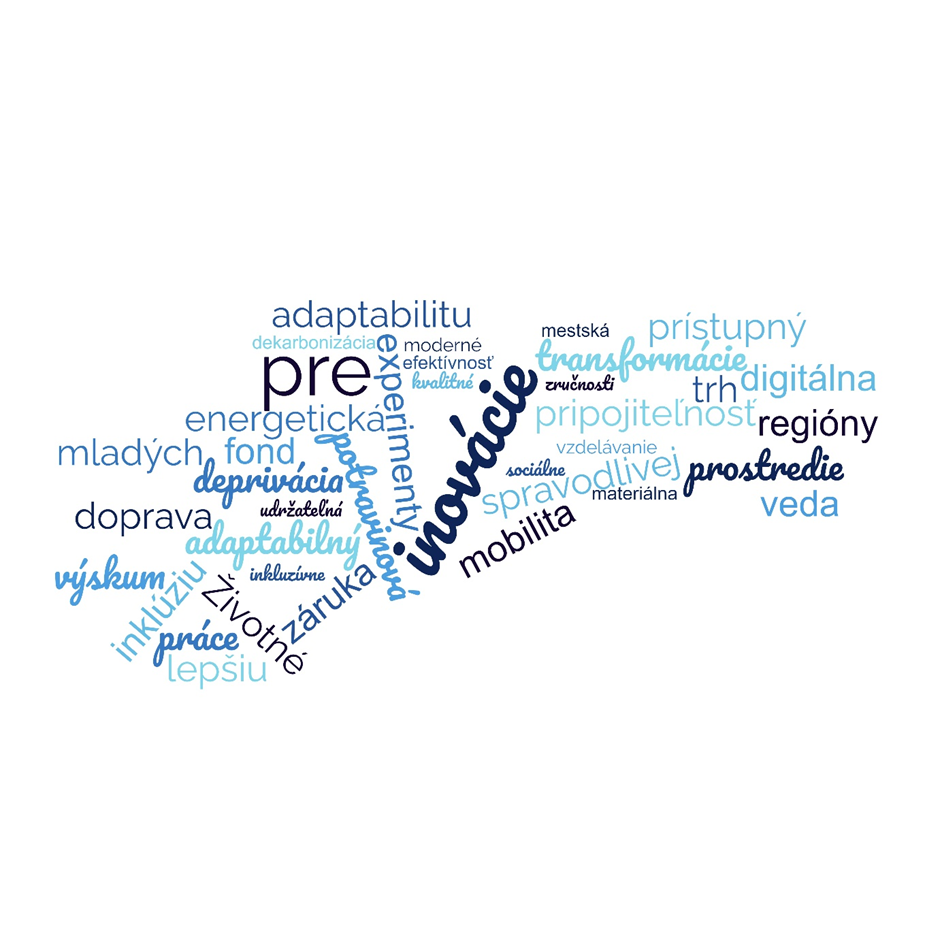 Tento dokument bol vypracovaný v rámci podpornej dokumentácie k Programu Slovensko ako komplexný dokument, ktorý poskytuje prehľad predpokladaných synergických a komplementárnych väzieb Programu Slovensko jednotlivých fondov(EFRR,EFS,KF,ENRAF,EPFRV), Plánu obnovy a odolnosti SR, priamo riadených programov a ostatných nástrojov podpory EÚ.  MIRRI SR zároveň vypracovalo aj špecifickú tabuľku synergií, komplementarít  (excel súbor), ktorá podrobnejšie zachytáva synergie medzi opatreniami Programu Slovensko a Plánom obnovy a odolnosti SR vrátane definovaných deliacich línií až na úroveň opatrení a aktivít. Tento dokument(synergická tabuľka) je živým dokumentom, ktorý  MIRRI SR v súčinnosti s ÚVSR(NIKA) je oprávnené pravidelne aktualizovať podľa potreby a v prípade zmien vyžadujúcich si jej úpravu (napr. pri nových informáciách o aktivitách, revíziách PSK resp. RRF opatreniach, pri výzvach z ktorých vyplynú nové synergické prepojenia, príp. komplementarity, revíziách programov, ktoré budú mať dopad na opatrenia/aktivity).MIRRI SR vypracovalo Systém implementácie synergií, v ktorom zadefinovalo mechanizmus/systém implementácie synergií, ich administratívne zabezpečenie, činnosti riadiaceho výboru. V rámci tohto mechanizmu MIRRI bude optimalizovať mechanizmy na koordináciu synergických a komplementárnych účinkov medzi fondmi EÚ, RRF a ostatnými nástrojmi podpory EÚ a SR, skúmať výzvy a vyzvania riadiaceho orgánu a sprostredkovateľských orgánov  Programu Slovensko, RO programov cezhraničnej spolupráce a vykonávateľov POO z hľadiska synergických a komplementárnych účinkov, postupovať pri skúmaní výziev podľa harmonogramu výziev na príslušný rok/semester od riadiaceho orgánu a vykonávateľov a vypracovávať spoločné stanovisko pre predkladateľov výziev/vyzvaní o synergiách a komplementaritách pre každú výzvu/vyzvanie.Poznámka: Program Slovensko vytvorí systémový nástroj podpory projektov, ktoré získali ocenenie Seal of excellence z programov Horizont Európa, Erasmus+, LifeCieľ politiky 1 Konkurencieschopnejšia a inteligentnejšia EurópaInvestície z EFRR, budú zamerané v rámci CP 1 na podporu rozvoja v oblasti vedy, výskumu a inovácií, malého a stredného podnikania, využívania výhod digitalizácie a rozvoj zručností pre inteligentnú špecializáciu, priemyselnú transformáciu a podnikanie. Všetky aktivity podporené fondom EFRR v rámci CP1 budú vykonávané v doménach SK RIS3 2021+.  Synergie s POOZ EFRR sa podporia ľudské zdroje v oblasti výskumu, vývoja a inovácií v podnikoch, vrátane podpory stážových, výmenných a vzdelávacích programov v podnikoch zameraných na oblasť VVaI. V súlade so synergiou z POO, kde sa investičná pomoc pretaví do projektov rozvoja výskumnej, vzdelávacej a ubytovacej infraštruktúry, modernizácie a výstavby priestorov pre koncentráciu excelentného výskumu a doktorandského štúdia vrátane zahraničných výskumníkov.                                          Fond EFRR podporí v rámci opatrenia optimalizácie, rozvoja a modernizácie výskumnej infraštruktúry modernizáciu (upgrade) a zabezpečenie prevádzky hardvérovej a softvérovej IKT infraštruktúry pre výskum a vývoj a prepájanie výskumných dátových centier. Z POO bude financovaná investícia do IT podpory jednotného grantového systému výskumu a vývoja.Fond EFRR poskytne finančnú pomoc v rámci medzisektorovej spolupráce v oblasti výskumu na podporu dlhodobého strategického výskumu, priemyselného výskumu v súlade s SK RIS3 2021+ doménami prostredníctvom partnerstiev v rámci viac rozvinutého regiónu. Zatiaľ čo POO podporí spoluprácu firiem, akademického sektora a organizácií výskumu a vývoja cez transformačné konzorciá v menej rozvinutých regiónoch.Hlavná deliaca línia finančnej podpory pre výskumné aktivity je zohľadnená v relevancii k SK RIS3 2021+. EFRR podporí výskumné aktivity doktorandov, postdoktorantov a mladých výskumníkov, ktorí etablujú svoju vedeckú kariéru naviazané na domény RIS3. POO podporí integračné programy pre cieľové skupiny zahraničných študentov, vysokokvalifikovaných pracovníkov a ich rodinných príslušníkov a navrátilcov zo zahraničia bez ohľadu na domény RIS3.Z fondu EFRR sa podporia profesionálne „mladí“ výskumní pracovníci a vedeckí pracovníci po ukončení doktorandského štúdia a ich zapojenie do spolupráce s podnikmi, národnej a medzinárodnej spolupráce vo výskume a vývoji. Z POO bude realizovaná systémová podpora na vytvorenie podmienok na prílev vysokokvalifikovaných pracovníkov do SR.Z fondu EFRR sa podporia projekty na základe prioritných oblastí v dimenzii Digitálna transformácia Slovenska, a to prijímateľov z menej rozvinutých regiónov. Z POO budú hradené Výskumno-vývojové projekty v súlade s doménou 3 – Digitálna transformácia Slovenska Stratégie inteligentnej špecializácie RIS3, a to pre prijímateľov z viac rozvinutých regiónov.Z fondu EFRR sa  dofinancujú  úspešné slovenské projekty podporené  z nasledovných priamo riadených programov EÚ: Digitálna Európa, CEF-Digital v období 2025-2030. Z POO sa dofinancujú úspešní žiadatelia z priamo riadených programov EÚ (Digitálna Európa, CEF-Telecom a CEF-Digital  v období 2022-2025.Z fondu EFRR sa podporí rozvoj siete európskych centier digitálnych inovácií (ECDI) v období 2026-2030. Z POO sa bude financovať vybudovanie siete  ECDI a centier DCI pre podporu slovenských MSP v období 2022-2025.Z fondu EFRR sa podporí interoperabilita údajov, podpora čistenia údajov a zvyšovanie kvality údajov, zavádzanie analytických údajov, ktoré nie sú podporené z POO, pričom z POO  bude podporená interoperabilita údajov, podpora čistenia údajov a zvyšovanie kvality údajov, zavádzanie analytických údajov  na 42 úsekoch verejnej správy.Z fondu EFRR sa podporí budovanie životných situácií, ktoré nie sú podporené z POO . Z POO sa podporí 16 životných situácií (nový frontend a backend a úprava existujúcich agendových systémov.Z fondu EFRR budú finančné prostriedky použité na školenia zamerané na e-learning zamestnancov verejnej správy (úroveň L1  - 1. školenie 4.550 zamestnancov  +  2. školenie 4.550 zamestnancov  a úroveň L2 1.365 zamestnancov), školenie pre 30 zamestnancov štátnej správy, školenia pre audítorov. Z POO  sa finančné prostriedky použijú na  efektívne a systematické vzdelávanie pracovníkov KIB - školenia preškolenia v oblasti KIB v prostredí verejnej správy pre 571 pracovníkov.Z fondu EFRR v rámci kybernetickej a informačnej bezpečnosti budú aktivity zamerané na zlepšovanie  technologického , procesného a organizačného zabezpečenia zručností a kapacít  v prostredí orgánov štátnej a verejnej správy  pre menšie obce do 6.000 obyvateľov ("balík pre obce " - technologická obmena  a doplnenie HW, zdieľaní experti pre 10 obcí).  Z POO sa finančné prostriedky použijú na vypracovanie jednotného metodického rámca pre implementáciu opatrení KIB pre  MIRRI, orgány verenej moci a odbornú verejnosť vypracovanie metodiky kybernetickej bezpečnosti.Z fondu EFRR sa vybudujú špecializované inštitúcie KIB  vo fáze II. (v období 2023- 2029) pre  cieľovú skupinu MRR. Z POO  sa rekonštruujú a dobudujú priestory kritickej infraštruktúry v období 2021-2025 pre cieľovú skupinu VRR.Z fondu EFRR budú finančné prostriedky použité na technologická a hardvérová obmenu -infraštruktúru pre Vládnu jednotku CSIRT a MIRRI SR. Z POO sa vybudujú pracoviská KI s dostatočnou technologickou úrovňou zabezpečenia - hardvér a technológie pre systém včasného varovania.Z fondu EFRR  budú projekty zamerané na včasnú detekciu a kybernetické incidenty (Early warning system) v období 2023-2029. Z POO budú projekty zamerané na Dobudovanie siete systémov na zachytávanie, zber a vyhodnocovanie informácií a ich zasielanie do bezpečnostných dohľadových centier v rokoch 2021-2024 (fáza I). Z fondu EFRR  sa podporia projekty na zlepšenie digitálnych zručností na potreby priemyselnej transformácie a hlavne domén RIS3  v období 2026-2030.  Z POO sa podporia projekty na zlepšovanie digitálnych zručností seniorov a distribúcia Senior tabletov v období 2021-2026Z fondu EFRR sa podporí poskytovanie motivačných štipendií pre talentovaných domácich a zahraničných študentov za účelom ich štúdia na vysokých školách v SR v súlade s potrebami domén SK RIS3 2021+ ako pokračovanie investície 3 z Plánu obnovy a odolnosti SR, komponent 10. EFRR bude podporovať aktivitu na roky 2025 – 2027, s možným dobehom do roku 2029. POO podporí  štipendiá pre talentovaných domácich a zahraničných študentov:  spomedzi slovenských maturantov; z cudziny; nadpriemerní študenti, ktorí sú zo sociálne znevýhodneného prostredia, alebo patria do špecifických znevýhodnených skupín v rokoch 2022 až 2024 bez ohľadu na domény RIS3.Prostredníctvom fondu EFRR sa budú realizovať výskumno-vývojové a inovačné aktivity v podnikoch v každom stupni inovačného reťazca, na zavedenie dosiahnutej inovácie do produkčného procesu a ochrany práv duševného vlastníctva, vrátane nefinančnej a voucherovej podpory. Aktivita bude synergicky nadväzovať na vytvorený implementačný rámec v POO v systém voucherovej podpory inovácií v podnikoch, v oblasti dekarbonizácie a digitalizáciu ekonomiky.Podpora EFRR bude zameraná na podporu vysoko hodnotených projektov (najmä SoE pre MSCA, EIC, ERC, projektov v rámci Rozširovanie účasti a šírenia excelentnosti), vrátane priameho financovania vysoko hodnotených projektov, ktoré nezískali financovanie v rámci programov Horizon Europe, tzv. short-list projektov najmä v MRR so zamením na zapájanie a podporu SoE pre EIC Akcelerátor. Z POO bude možnosť väčšieho zamerania na VRR pri aktivitách zapájania a podpory SoE pre EIC Akcelerátor a EIC Transition a pre EIT v rámci celého územia SR.EFRR podporí inovatívnu a digitálnu ekonomiku (Inovatívna a inteligentná transformácia hospodárstva). POO bude synergicky nadväzovať v oblasti vyhlasovania výziev alebo v časovom hľadisku implementácie v rámci komponentu 9 a investície zameranej na výskum a inovácie pre digitalizáciu ekonomiky.V rámci podpory malého a stredného podnikania prostredníctvom fondu EFRR budú aktivity realizované najmä v menej rozvinutých regiónoch. V rámci POO bude väčšie zameranie é na  poskytovanie mikropôžičiek prostredníctvom Slovak Business Agency (mikropôžičky nebudú predmetom podpory v PSK) a kapitálové vstupy budú realizované cez Slovak Investment Holding.Z EFRR bude komplementárne podporovaná medzinárodná spolupráca v biomedicínskych výskumných infraštruktúrach, aj tých ktoré vznikli z partnerstiev pre Horizon Europe, v súlade s cieľmi RIS3 2021+). Z POO sa podporí výstavba a obnova staníc záchrannej zdravotnej služby na zabezpečenie špičkového vybavenia.V rámci komponentu 8 POO dôjde k posilneniu kvality ľudského kapitálu, zvýšeniu inovačného potenciálu a konkurencieschopnosti SR za podpory profilácie vysokých škôl a ich spolupráce s domácimi a zahraničnými partnermi. Z fondov EÚ bude komplementárne nepriamo podporené vytváranie podmienok pre praktickú výuku zabezpečením zariadenia a vybavenia pre rozvoj zručností, otvorenosť akademického prostredia zapájaním expertov z praxe do vzdelávania, koncentrácia vzdelávacích kapacít vytváraním a inováciou žiadaných študijných programov.Finančné prostriedky z POO budú použité na vybudovanie Národného archívu pre rádiológiu podporovanú umelou inteligenciou. Tento projekt má za cieľ vybudovať zdieľaný archív pre sieť 30 kľúčových poskytovateľov ústavnej zdravotnej starostlivosti, v ktorom bude k dispozícii softvérové vybavenie využívajúce umelú inteligenciu pre optimalizáciu radiačnej dávky a pre efektívnejšie vyhodnocovanie rádiologických vyšetrení. Fond EFRR projekt Národného archívu pre rádiológiu rozšíri na všetkých ostatných poskytovateľov zdravotnej starostlivosti, prioritne však na tých, ktorý poskytujú vyšetrenia pomocou CT, MR a mamografických prístrojov. Tento zámer je aj v súlade s PO1, ŠC 1.2.1 Podpora v oblasti kybernetickej a informačnej bezpečnosti - posilnenie prvkov kritickej infraštruktúry a budovanie nástroja pre manažment údajov, podpora v oblasti informatizácie a digitálnej transformácie, kde očakávaný výsledok bude vybudovanie kapacít a potrebnej infraštruktúry na prepojenie zdravotníckych registrov a databáz vrátane genomických databáz a databáz zobrazovacích vyšetrení týkajúcich sa rakoviny.Synergie s FSTIntervencie z FST a ich územné zacielenie sú vymedzené v Pláne spravodlivej transformácie územia (PST), pričom budú synergicky a komplementárne podporovať investície prispievajúce k diverzifikácii, modernizácii a transformácii ekonomiky v rámci CP 1. Špecificky bude podpora z FST na oprávnenom území zameraná na rozvoj MSP vrátane produktívnych investícií, ako aj na rozvoj mikropodnikov a začínajúcich podnikov, najmä v nových, vznikajúcich a transformovaných odvetviach hospodárstva. FST bude doplnkovým zdrojom pre podporu zručností v súlade s doménami RIS3, s osobitným zameraním najmä na priemyselnú transformáciu a podnikanie v transformujúcich sa územiach. Rovnako bude podpora zameraná na odborné vzdelávanie a prípravu v rámci stredoškolského vzdelávania, vrátane duálneho vzdelávania. V oblasti VVaI bude FST podporovať aktivity zamerané predovšetkým na zelené technológie a inovácie v oblasti zelenej ekonomiky s cieľom prispieť k transformácii a tvorbe pracovných miest s vyššou pridanou hodnotou. Špecificky sa bude FST zameriavať na podporu podnikového výskumu, podporu spolupráce medzi vedeckovýskumnými inštitúciami a podnikmi zameranú na nové pokročilé / prelomové technológie a ich transfer do aplikačnej praxe.Synergie s ENRAFPodpora z ENRAF bude synergicky pôsobiť v oblastiach diverzifikácie, modernizácie, podpory transferu technológií a celkového digitálneho prechodu MSP v oblasti akvakultúry a spracovania rýb.Synergie s EPFRVPodpora z EPFRV bude zameraná v rámci CP 1 prioritne v zmysle domény RIS3 2021-2027 č. 5: Zdravé potraviny a životné prostredie a  sústredená na podporu rozvoja v oblasti vedy, výskumu a inovácií, malého a stredného podnikania, využívania výhod digitalizácie  a vzdelávania (špecializovaného) pre definované oblasti pôdohospodárstva. Dôraz je kladený na systemizáciu prenosu poznatkov zhora nadol a naopak na zabezpečenie podnetov na ďalší výskum (t. j. zdola nahor). Vzhľadom na charakter a prioritné oblasti domény budú úzke prepojenia a synergické efekty aj s CP2, explicitne najmä v oblasti podpory obehového hospodárstva.  Za účelom koordinácie a zlepšenia tokov znalosti a posilnenia prepojenia medzi výskumom a praxou bude vytvorené Národné kompetenčné pôdohospodárske centrum, ktorého hlavnými úlohami bude zabezpečenie aplikácie quadruple helix modelu pre transfer poznatkov v sektore.  Priama podpora prepájania vedecko-výskumných aktivít s reálnou potrebou praxe bude podporovaná cez jednotlivé intervencie SPP). Cieľom je pretvorenie aktuálnych solitárnych aktivít do funkčného systému väzieb – funkčného AKIS – Agricultural Knowledge and Innovation Systems. Vzhľadom na zameranie intervencií a orientovanie sa na agrárnu problematiku, jednotlivé podporované aktivity budú komplementárne prispievať k politickému cieľu 1 – t. j. vďaka intervenciám by mala byť dosiahnutá väčšia konkurencieschopnosť jednotlivých článkov naprieč sektorom a zvýšenie prístupu a využívania moderných technológií.Synergie s Interreg SK-AT Komplementárnosť a synergie boli identifikované v oblasti rozvoja a posilňovania výskumných a inovačných kapacít a zavádzania vyspelých technológií (SO 1.1).Synergie s ostatnými nástrojmi podporyHorizont Európa v oblasti rozširovania výskumných a inovačných kapacít, rozširovania digitalizácie a posilnenia rastu a konkurencieschopnosti MSP, a to najmä prostredníctvom zvýšenia inovačného potenciálu MSP využívaním IKT a zvyšovaním digitálnych zručností. Koordinačný mechanizmus predpokladá využitie zdrojov fondov EÚ na zabezpečenie aktívnej účasti slovenských subjektov (verejných aj súkromných) vo výskumných a inovačných partnerstvách a misiách programu Horizont Európa, EÚ misie v Horizont Európa, projektoch pre rozširovanie účasti a šírenia excelentnosti ako sú Teaming, ERA Chair, projektoch ERC, aktivitách MSCA a akciách COST, aktivitách Európskych technologických a inovačných platforiem pre SET. Cieľom je zvýšenie úspešnosti slovenských žiadateľov v tomto programe a podpora účasti slovenských subjektov v európskom výskumnom priestore. Z fondov EÚ sa tiež plánuje zabezpečiť aj využívanie nástroja Seal of Excellence, a to najmä prostredníctvom financovania projektov MSP. Erasmus+ v oblasti rozvoja vzdelávania a odbornej prípravy, zameraného na inteligentnú špecializáciu, priemyselnú transformáciu a podnikanie. Digitálna Európa v oblasti využívania a posilňovania kapacít vo výskume, vývoji a aplikácií vysokovýkonných výpočtov a kvantových technológií, umelej inteligencie s využitím vo verejnej správe, podnikateľskom prostredí a vedecko-výskumných inštitúciách. V rámci zvyšovania digitálnych a podnikateľských zručností pomocou zdrojov fondov EÚ sa počíta aj s podporou aktívnej účasti slovenských subjektov v programe Digitálna Európa.Nástroj na prepájanie Európy v oblasti podpory investícií do infraštruktúry digitálneho prepojenia.Programom jednotného trhu (vrátane COSME) v oblasti posilnenia rastu a konkurencieschopnosti MSP. Fond pre vnútornú bezpečnosť v oblastiach súvisiacich s bezpečnosťou informačných systémov, IKT a počítačovou kriminalitou.Európsky vesmírny program v oblasti podpory najperspektívnejších technológií, ktoré sú aplikovateľné aj v hospodárskej praxi. Európsky obranný fond v oblasti podpory kolaboratívneho výskumu a vývoja obranných spôsobilostí a priorít obranných kapacít, na ktorých sa spoločne dohodnú členské štáty a so zreteľom na vytváranie nových pracovných miest vo výskume a vývoji na území EÚ.Detailnejšia identifikácia synergií medzi cieľom politiky 1 Programu Slovensko 2021-2027 a programom EÚ pre výskum a inovácie Horizont EurópaDetailnejšia identifikácia synergií medzi cieľmi politiky Programu Slovensko a programom ERASMUS+ 2021-2027Cieľ politiky 2 Zelenšia, nízkouhlíková EurópaOkrem prostriedkov EFRR budú môcť byť v rámci CP 2 komplementárne využívané aj zdroje KF, najmä v oblasti vodného hospodárstva, znižovania energetickej náročnosti budov, sanácie environmentálnych záťaží, adaptácie na zmenu klímy, ako aj ochrany prírody a podpory biodiverzity a revitalizácie zanedbaných a nevyužívaných území a udržateľnej mobility. S cieľom súvisiacim s ochranou biodiverzity a s adaptáciou na zmeny klímy budú krajinné prvky zelenej a modrej infraštruktúry doplnkovo podporené aj z EFRR.Stratégia udržateľnej a inteligentnej mobilityStratégia udržateľnej a inteligentnej mobility je premietnutá v rámci jednotlivých špecifických cieľov PSK. Jedným z hlavných cieľov v PSK je presun časti výkonov z cestnej dopravy, najmä individuálnej automobilovej dopravy do oblasti verejnej osobnej doprave (VOD) a železničnej dopravy načo majú slúžiť aktivity stanovené v relevantných špecifických cieľoch PSK. Prostredníctvom implementácie týchto špecifických cieľov budú realizované opatrenia s cieľom podporiť rozvoj inteligentnej, bezpečnej a udržateľnej dopravy.V rámci Špecifického cieľa 2.8 VOD sú to predovšetkým aktivity systémovej podpory udržateľnej mestskej mobility vo veľkých sídelno-urbanistických aglomeráciách a prirodzených dopravno-gravitačných centrách. Podpora bude smerovaná na obnovu infraštruktúry najmä mestskej dráhovej dopravy (električkové a trolejbusové trate), nákupu mobilných prostriedkov VOD na alternatívne palivá na regionálnej úrovni ako aj v mestách a s tým súvisiace intervencie do infraštruktúry nabíjacích/čerpacích/plniacich staníc. Časť alokácie PSK je vyčlenená aj na zabezpečenie tarifných, informačných a dispečerských systémov VOD.Synergie s POOV POO je identifikovaná synergia pre rodinné domy a využívané historické a pamiatkovo chránené verejné budovy, a v nich realizované opatrenia na zlepšenie energetickej hospodárnosti budov, pričom musí byť dosiahnuté minimálne 30% zníženie potreby primárnej energie budovy. Z POO budú podporované v rámci ostatných komponentov aj verejné budovy ako napr. investície do budov súdov (komponent 15), modernizácia vybavenia vysokých škôl - modernizácia univerzitných kampusov za účelom zvýšenia energetickej efektívnosti vzdelávacích, výskumných, ale i ubytovacích kapacít (komponent 8), postupná obnova a modernizácia budov polície (komponent 16) a hasičských staníc (komponent 16), výstavba a obnova staníc záchrannej zdravotnej služby (komponent 11).Bytové domy a národné kultúrne pamiatky, historické a pamiatkové objekty ako aj nevyužívané priestory, pamätníky, verejné priestranstvá a vytváranie turistickej ponuky budú podporované z EFRR. V rámci podpory využívania OZE v domácnostiach je v rámci POO podmienkou poskytnutia podpory realizácia iných opatrení ako len inštalácia zariadenia na využitie obnoviteľných zdrojov energie, z EFRR budú podporené len inštalácie zariadení na využitie obnoviteľných zdrojov energie.Z POO sú synergie a komplementarity indikované najmä v oblasti Zelenej ekonomiky. K investíciám Komponentu 1 „Obnoviteľné zdroje energie a energetická infraštruktúra“ budú komplementárne prispievať najmä investície PD SR/Programu Slovensko zamerané na vyššiu mieru využívania OZE v podnikoch a domácnostiach; zvýšenie podielu OZE v individuálnom vykurovaní a chladení, zvýšenie využívania OZE v prostredí energetických spoločenstiev a aktívnych odberateľov a čiastočne tiež investície v oblasti vývoja inteligentných energetických systémov, sietí a uskladnenia mimo transeurópskej energetickej siete.Z POO budú synergicky a komplementárne podporené systémové opatrenia (nízkoemisné výrobné procesy) priemyselných podnikov a kompenzácia časti investičných nákladov potrebných na realizáciu opatrení prinášajúcich redukciu skleníkových plynov v podnikoch, ktoré ponúknu najnižšiu cenu za zníženie emisií. Z EFRR sa podporia technické, technologické a ekonomické opatrenia na zníženie emisií znečisťujúcich látok do ovzdušia z veľkých a stredných stacionárnych zdrojov.Z POO smeruje investície do výstavby alebo modernizácie električkových alebo trolejbusových tratí a nákupu koľajových vozidiel verejnej osobnej dopravy (električiek) a podpory cyklistickej infraštruktúry. Podpora bude aplikovaná v prípade, že implementácia iných komponentov, resp. investícií v komponente, nebude dosahovať požadovaný stav. V PD SR/Programe Slovensko je synergickou podpora udržateľnej multimodálnej mestskej mobility (aktivity špecifického cieľa 2.8). PD SR/Program Slovensko umožňuje podporu cyklodopravy mimo území podporovaných POO. V rámci podpory cyklodopravy je základnou deliacou líniou medzi POO a inými programami financovania v oblasti podpory budovania cyklistickej infraštruktúry územný princíp. V rámci POO sú prípustné projekty na území miest nad 20 tisíc obyvateľov s presahom do okolitých obcí do vzdialenosti cca 5 km, resp. po najbližšiu obec. Z EFRR sa predpokladá realizácia všetkých ostatných typov cyklodopravných projektov, mimo tých, definovaných v POO (počas trvania POO). Z POO sa podporí rozvoj infraštruktúry nízkouhlíkovej dopravy (podpora cyklistickej infraštruktúry - nové trasy a cyklistické stojany na železničných zastávkach, staniciach) - prípustné budú projekty v mestách s počtom nad 20 tisíc obyvateľov, s prípadným presahom do cca 5 km mimo mesta, resp. po najbližšiu obec, so zámerom zvýšenia podielu cyklistickej dopravy na celkovej deľbe prepravnej práce. Z EFRR sa podporí cyklistická doprava vo vyšších územných celkoch, mestách a obciach mimo celkov územného mestského rozvoja, počas trvania POO sú povolené všetky typy projektov okrem špecifikácie uvedenej pre POO - modernizácia siete chodníkov, cyklistických komunikácií, cyklopruhov, bikesharing, cyklostojany.Z POO je identifikovaná synergia s EFRR v oblasti tarifnej integrácie, výstavby alebo modernizácie električkových alebo trolejbusových tratí, nákup koľajových vozidiel verejnej osobnej dopravy (električiek), podpora multimodálnej mestskej mobility vo veľkých sídelno-urbanistických aglomeráciách, výstavby a modernizácia infraštruktúry integrovaného dopravného systému, obnova mobilných prostriedkov dráhovej mestskej hromadnej dopravy v Bratislave, Košiciach, Prešove, Žiline, Banskej Bystrici a rozvoj infraštruktúry nabíjacích/čerpacích/plniacich staníc ako doplnková aktivita k nákupu ekologických vozidiel verejnej osobnej dopravy. V POO, v rámci Komponentu 5, je dôraz na ochranu prírody a rozvoj biodiverzity. Cieľom investícií bude ochranou ekosystémov zabezpečiť dlhodobo udržateľný príspevok ekosystémov k adaptácii na zmenu klímy a zmiernenie jej dôsledkov. Reforma hospodárenia s vodou v krajine navrhnutá v rámci POO sa zameriava na legislatívne a normatívne zmeny (pozn. v rámci POO nebudú realizované vodozádržné opatrenia). Z POO bude podporená revitalizácia vodných tokov s cieľom obnovy prirodzených funkcií toku vrátane obnovy a zachovania biodiverzity riečneho ekosystému. V rámci Programu Slovensko oblasti posilnenia ochrany a zachovania prírody, biodiverzity a zelenej infraštruktúry budú realizované projekty revitalizácií tokov v povodiach riek Hornád, Ipeľ, Nitra, Slaná, Malý Dunaj a v rámci POO SR budú realizované projekty revitalizácií tokov v povodiach riek Bodrog, Dunaj, Hron, Morava, Váh. V POO je podpora renaturácie vodných tokov a mokradí, výkup pozemkov v chránených územiach (rozširovanie bezzásahových zón) a podpora pilotných projektov mäkkého turizmu zamerané na transformáciu regiónov NP Muránska Planina a NP Poloniny. Výdavky na výkup pozemkov v chránených územiach za účelom realizácie ich ochrany nebudú v rámci Partnerskej dohody SR / Programu Slovensko oprávnené do termínu ukončenia realizácie Plánu obnovy a odolnosti SR , t. j. do konca roka 2026, alebo do termínu vyčerpania zdrojov alokovaných na výkupy pozemkov v chránených územiach v rámci Plánu obnovy a odolnosti SR, v závislosti od toho, ktorý z uvedených termínov nastane skôr. V uvedenom období budú v rámci realizácie opatrení vyplývajúcich z programov starostlivosti o chránené územia oprávnené na financovanie z fondov EÚ v rámci Partnerskej dohody SR iba výdavky na nákup pozemkov vzťahujúcich sa k budovám a ich areálom.Synergie s FSTIntervencie z FST a ich územné zacielenie sú vymedzené v PST, pričom budú synergicky a komplementárne podporovať investície prispievajúce k prechodu na zelenšie, nízkouhlíkové hospodárstvo v rámci CP 2. Špecificky bude podpora z FST na oprávnenom území zameraná na rozvoj čistej energie s dôrazom na inštaláciu a využívanie OZE vrátane uskladňovania energie, na budovanie a modernizáciu sietí diaľkového vykurovania, na zvyšovanie energetickej efektívnosti verejných budov, na revitalizáciu a rekonverziu priemyselných lokalít (brownfieldov), na rozvoj obehového hospodárstva, na rozvoj udržateľnej miestnej verejnej dopravy s nulovými emisiami a infraštruktúry pre alternatívne palivá. V rámci podpory energetickej efektívnosti verejných budov bude FST doplnkovým zdrojom, ktorý bude poskytovať návratnú a nenávratnú pomoc. V rámci podpory využívania OZE v systémoch zásobovania energiou bude z FST podporená predovšetkým inštalácia fotovoltických panelov s vysokou kapacitou (nad 250 kW), ako aj využívanie geotermálnej energie a výroba výlučne zeleného vodíka. V prípade geotermálnej energie bude podpora z FST nasmerovaná do budovania geotermálnych zdrojov pre centrálne zásobovanie teplom. Komplementárne bude podporené vyhľadávanie a prieskum geotermálnych zdrojov. FST bude podporovať budovanie alebo modernizáciu sietí diaľkového vykurovania, ktoré bude výlučne napojené na OZE. To isté platí i pre prípad uskladnenia energie za účelom efektívneho využívania zdrojov a budovania inteligentných energetických systémov. Podpora obehového hospodárstva v rámci FST bude zameraná na rozvoj integrovaného a udržateľného prístupu v odpadovom hospodárstve na regionálnej úrovni s využitím potenciálu opustených priemyselných areálov. Podpora z FST bude špecificky zameraná na revitalizáciu brownfieldov vzniknutých v dôsledku činnosti ťažobného a energetického sektora s tým, že územia budú využívané na nové účely (napr. priemyselný park, inštalácia OZE, kultúrno-turistické účely s ohľadom na ochranu banského dedičstva).Synergie s ENRAFV rámci CP 2 budú komplementárne využívané aj zdroje ENRAF, a to najmä na podporu energetického prechodu a energetickej efektívnosti ekonomických sektorov akvakultúry a spracovania rýb; na ochranu a obnovu vodných a biologických zdrojov SR; na podporu a zvýšenie celkovej odolnosti akvakultúry a rýb, na spracovanie a prispôsobenie sektorov zmene podnebia; na podporu inovácií, digitalizácie a zeleného prechodu malých a stredných podnikov pôsobiacich v odvetviach záujmu ENRAF. Z EFRR bude podporené zlepšenie stavu vodných biotopov a druhov, a to revitalizáciou a obnovou spojitosti vodných tokov, obnovou inundačných území, pričom synergické pôsobenie sa očakáva medzi ENRAF, EFRR aj v oblasti podpory výskumu a inovácií pre prioritné oblasti domény RIS3 Zdravé potraviny a životné prostredie. Súčasne budú úzke prepojenia a synergické efekty medzi ENRAF, EFRR a Horizont Európa (v rámci misie “Restore our ocean and waters by 2030”) a fondmi EÚ, a to konkrétne podporou výskumných a inovačných aktivít zameraných na udržateľné využívanie prírodných zdrojov (pôda, voda, vzduch) a na zabezpečenie kvality, bezpečnosti a udržateľnosti prírodných zdrojov vrátane biodiverzity a ekosystémov.Synergie s EPFRVSynergické efekty EPFRV vzhľadom na charakteristiku a zameranie investícií PO2 a prioritné oblasti domény RIS3 “Zdravé potraviny a životné prostredie” budú zabezpečené prepojeniami  a synergickými efektmi s CP2 realizovanými  nielen pre obehové hospodárstvo, dlhodobú udržateľnosť produkčných systémov založených na biomase, kde obehové riešenia na báze biomasy majú potenciál znížiť závislosť SR od neobnoviteľných zdrojov, ale aj  podporou inovatívneho obhospodarovania pôdy založeného na vedomostiach a transformácii smerovanej k agroekologizácii hospodárenia na pôde.Podpora z EPFRV bude komplementárna v oblasti využívania OZE a v oblastiach  energetického a technického využitia OZE na vlastnú spotrebu tepla, elektriny a palív, najmä v poľnohospodárskych a potravinárskych podnikoch, čo súčasne s potenciálne väčším využitím bioplynu znižuje energetickú závislosť na fosílnych energetických zdrojoch. Podpora z EPFRV bude komplementárna v oblasti budovania krajinných prvkov na zvýšenie ochrany pôdy pred eróziou, zvýšenie retenčnej schopnosti krajiny a zlepšenie biodiverzity. Z EPFRV budú investície v tých katastroch, pre ktoré boli rozhodnutím ukončené a zapísané projekty pozemkových úprav. V prípade technických prvkov na drobných vodných tokoch v lesoch, tieto budú realizované obhospodarovateľmi lesov, ktorí sú správcami drobných vodných tokov. Podpora z EPFRV je tiež smerovaná na tzv. neprojektové opatrenia, ktoré sú synergické s podporou v PD v rámci CP 2 Podpora adaptácie na zmenu klímy a prevencie rizika katastrof, ako aj odolnosti, s prihliadnutím na ekosystémové prístupy, na zakladanie agrolesníckych systémov na poľnohospodárskej pôde, na zakladanie líniových vegetačných prvkov, na zalesňovanie poľnohospodárskej pôdy. Tieto neprojektové opatrenia sú ďalej synergické s podporou v PD v rámci CP 2 Posilnenie ochrany a zachovania prírody, biodiverzity a zelenej infraštruktúry, a to aj v mestských oblastiach a zníženia všetkých foriem znečistenia, s prihliadnutím na ekologické poľnohospodárstvo, agroenvironmentálno-klimatické intervencie (ochrana vodných zdrojov, šetrné hospodárenie na ornej pôde, ochrana a zachovanie biodiverzity), na lesnícko-environmentálne a klimatické služby a ochrana lesov, na operácia zameranú na podporu oblastí Natura 2000.Cieľ zlepšenia adaptácie krajiny na nepriaznivé dôsledky klimatických zmien, cieľ ochrany pôdy, resp. cieľ ochrany biodiverzity bude napĺňaný aj prostredníctvom investícií do vybudovania prvkov zelenej a modrej infraštruktúry, a to z finančných prostriedkov poskytnutých v rámci Spoločnej poľnohospodárskej politiky na roky 2023 – 2027. S cieľom súvisiacim s ochranou biodiverzity a s adaptáciou na zmeny klímy budú krajinné prvky zelenej a modrej infraštruktúry doplnkovo podporené aj z EFRR.Synergie s Interreg SK-CZNárodné intervencie Programu Slovensko budú doplnené o komplementárne intervencie založené na cezhraničnej spolupráci a výmene skúseností medzi SR a ČR v oblasti adaptácie na zmenu klímy a manažmentu katastrof (SO2.4), posilnenia ochrany a zachovania prírody a biodiverzity (SO2.7), a zvýšenia kvality a inkluzívnosti vzdelávania (SO4.2).  Súčasťou OP Slovensko je aj Fond spravodlivej transformácie, ktorý bude podporovať sociálne, zamestnanecké, hospodárske a environmentálne aspekty prechodu k cieľu Únie v oblasti klímy a klimaticky neutrálneho hospodárstva do roku 2050 na základe Parížskej dohody v Trenčianskom kraji – okresy Prievidza a Partizánske.Synergie s Interreg SK-AT Komplementárnosť a synergie boli identifikované v oblasti prispôsobovania sa zmene klímy a predchádzania rizikám katastrof (SO 2.4), ochrany a zachovania prírody, biodiverzity a zelenej infraštruktúry (SO 2.7)Synergie s Interreg NEXT HU-SK-RO-UAMožno preukázať synergie s územnými plánmi spravodlivého transformácie (ÚPST), ktoré sa vypracúvajú v Košickom kraji s cieľom znížiť sociálno-ekonomické náklady obcí vysoko závislých od fosílnych palív a emisne náročných odvetví. Plánovaný rozvoj ÚPST prispeje k dosiahnutiu cieľov programu najmä vo vzťahu k PO2-SO4 (zmena technológií, zelené hospodárstvo, obnoviteľné zdroje energie, ekologickejšia výroba a využívanie energie) a PO2-SO7 (zmena využitia pôdy opustených baní).Synergie s Interreg HU-SKSynergie možno preukázať s územnými plánmi spravodlivého transformácie (ÚPST), ktoré sa vypracúvajú v Košickom kraji s cieľom znížiť sociálno-ekonomické náklady komunít, ktoré sú vysoko závislé od fosílnych palív a priemyslu náročného na emisie. Predpokladaný rozvoj ÚPST prispeje k dosiahnutiu cieľov programu najmä vo vzťahu k PO2 (prechod na zelené technológie a obehové, zelené hospodárstvo, nakladanie s odpadmi a znižovanie ich množstva, znižovanie znečistenia z ťažby, výroby energie a oceliarskeho priemyslu, revitalizácia priemyselných a banských lokalít), PO4 (rekvalifikácia, zvyšovanie kvalifikácie, programy zamestnanosti, podpora príležitostí pre zraniteľné skupiny).Synergie s Interreg PL-SKSynergické efekty možno identifikovať v oblasti prispôsobovania sa zmene klímy a predchádzania rizikám katastrof v cezhraničnom území (SO 2.4), ochrany a zachovania prírody, biodiverzity a zelenej infraštruktúry (SO 2.7).Synergie s ostatnými nástrojmi podporyV oblasti alternatívnych palív (elektromobilita) bola identifikovaná synergia v rámci Nástroja na prepájanie Európy (CEF), pričom pri EFRR v rámci CP 2 bude podporená miestna elektromobilita a mobilita s nulovými emisiami (investície do obstarávania ekologických vozidiel verejnej dopravy, rozvoja infraštruktúry na podporu mobility s nízkymi a nulovými emisiami vrátane elektromobility alebo projektov podporujúcich alternatívne dopravné prostriedky, napr. bicykle a inú mikromobilitu). Zároveň sa opiera o Akčný plán rozvoja elektromobility v Slovenskej republike a plnenie jeho cieľov (súvisiace typy projektov: investície do obstarávania ekologických vozidiel verejnej dopravy, rozvoja infraštruktúry na podporu mobility s nízkymi a nulovými emisiami vrátane elektromobility a vodíka alebo projektov podporujúcich alternatívne dopravné prostriedky. Nástroj CEF bude pokračovať v rozvoji nabíjacej infraštruktúry,  realizačných prác na inštaláciu rýchlo nabíjacích staníc pozdĺž základnej siete TEN-T a koridorov základnej siete TEN-T relevantných pre SR (Core Network a Core Network Corridors). CEF podporuje okrem infraštruktúry pre elektromobilitu aj infraštruktúru pre LNG a vodík (súvisiace typy podporovaných projektov: verejne prístupné dobíjacie, vodíkové, LNG stanice pozdĺž cestnej siete TEN-T na bezpečných parkoviskách, mestských uzloch a vnútrozemských prístavoch). Nástroj slúži na podporu projektov inteligentných sietí s cezhraničným rozmerom, zaradených na zoznam projektov spoločného záujmu (PCI).Horizont Európa v oblasti zavádzania obnoviteľných zdrojov energie a ekologickej dopravy.LIFE v oblasti ochrany prírody biodiverzity, prechodu na obehové hospodárstvo, adaptácie na zmenu klímy a udržateľnej podpory obnoviteľných zdrojov energie. Synergické využitie so zdrojmi ENRAF.Digitálna Európa v oblasti super výkonnej výpočtovej techniky pri rozširovaní obnoviteľných zdrojov energie.Erasmus+ v oblasti rozvoja vzdelávania a odbornej prípravy zameraného na podporu obnoviteľných zdrojov energie, zmenu klímy a environmentálne inžinierstvo.rescEU (Mechanizmus EÚ v oblasti civilnej ochrany) v oblasti posilnenia intervenčných kapacít záchranných zložiek a podpory opatrení nevyhnutných pre včasnú a efektívnu intervenciu. Fond pre vnútornú bezpečnosť v oblastiach súvisiacich s environmentálnou kriminalitou.Modernizačný fond v oblasti znižovania emisií skleníkových plynov, energetickej efektívnosti a výroby energie z OZE.V rámci podpory smart cities budú zabezpečené prípadné synergie vtedy, ak mestá získajú finančné prostriedky z programu "100 klimaticky neutrálnych a inteligentných miest do roku 2030". Nástroj susedstva a rozvojovej a medzinárodnej spolupráce (NDICI)NDICI je hlavným finančným nástrojom vonkajšej činnosti EÚ, ktorého primárnym cieľom je upevňovať a presadzovať demokraciu, právny štát a ľudské práva, podporovať organizácie občianskej spoločnosti, ďalšiu stabilitu a mier a riešiť iné globálne výzvy. Z Nástroja susedstva je možné identifikovať synergiu a komplementaritu pre Cieľ politiky 2 v oblasti ochrany životného prostredia ako zmena klímy, udržateľná energia.Cieľ politiky 3 Prepojenejšia EurópaStratégia udržateľnej a inteligentnej mobilityV nadväznosti na Stratégiu udržateľnej a inteligentnej mobility sa v rámci Špecifických cieľov 3.1 (sieť TEN-T) a 3.2 (mimo TEN-T) budú realizovať predovšetkým aktivity smerujúce na modernizáciu, resp. renováciu železničných tratí (zlepšovanie vybraných technických parametrov železničnej dopravnej cesty, zvyšovanie kapacity, elektrifikácia tratí, dispečerizácia a interoperabilita tratí) a kľúčových železničných uzlov a časť alokácie je určená aj na výstavbu a modernizáciu terminálov intermodálnej prepravy. V rámci dunajskej a vážskej vodnej cesty budú v rámci PSK na začiatku programového obdobia (najmä vzhľadom na nízku alokáciu) implementované výlučne projekty na obstaranie predprojektovej a projektovej dokumentácie súvisiacich so zlepšením splavnosti dunajskej vodnej cesty.Prostriedky EFRR, zamerané na výstavbu rýchlostných ciest, modernizáciu a výstavbu ciest I. triedy, podporu regionálnej železničnej dopravy (primárne mimo TEN-T), zlepšenie regionálnej dopravnej obslužnosti, vrátane infraštruktúry a rozvoja cyklodopravy (ako pridruženej investície k projektom ciest I. triedy) a jej infraštruktúry, budú komplementárne využívané s prostriedkami KF najmä v oblasti dobudovania diaľničných spojení TEN-T, modernizácie železničnej infraštruktúry TEN-T, vrátane uzlov a projektovej prípravy projektov vodnej dopravy.Synergie s POOZ POO sa budú podporovať projekty konštrukčných prác (elektrifikácia, resp. modernizácia trate), "digitálne" projekty (dispečerizácia a bezpečnosť trate) v rámci TEN-T a aj mimo siete TEN-T. Podpora bude smerovať aj do obnovy koľajových vozidiel verejnej osobnej dopravy (vlakových súprav, rušňov). Z EFRR a KF sa podporí dispečerizácia, elektrifikácia tratí a modernizácie železničných tratí (determinované operácie), vyberaných železničných tratí zaradených do TEN-T - trasa Žilina - Košice - št.hr. SR/UA, Žilina - št. hr. SR/ČR a št. hr. ČR/SR - Kúty - Bratislava - Štúrovo - št. hr. SR/HU, budovanie ERTMS a kľúčové uzly na koridorových tratiach (Bratislava, Košice, Žilina). Zároveň sa bude podporovať dispečerizácia, elektrifikácia, rekonštrukcie, resp. modernizácie železničných tratí (vybrané projektové úseky mimo siete TEN-T), renovácia regionálnych železničných tratí, obnova mobilných prostriedkov železničnej osobnej dopravy, železničné priecestia a rekonštrukcie staničných budov.Prostriedky POO budú smerovať na nákup technológii pre intermodálnu dopravu (manipulovateľné návesy, výmenné nadstavby, dvojpaletové kontinentálne kontajnery, cestné nosiče výmenných nadstavieb,..), intermodálnych železničných vozňov, podpora rozbehu nových pravidelných liniek vlakov intermodálnej dopravy. Z EFRR sa s podporou takýchto aktivít neuvažuje a počíta sa s podporou budovania nových a modernizáciou existujúcich intermodálnych terminálov pre nákladnú dopravu.Z EFRR sa rieši modernizácia, rekonštrukcia a výstavba ciest II. a III. triedy a ich objektov (mosty, priepusty); pešia a cyklistická doprava (priechody, prejazdy...) aj v oblastiach marginalizovaných rómskych komunít. V rámci POO nebudú realizované investície do cestnej infraštruktúry.Synergie s Interreg Stredná EurópaProgram Slovensko sa zameriava na financovanie výstavby a modernizácie štátnych a krajských ciest, rozvoj železničnej siete a dopravnej infraštruktúry v rámci subregiónov. Prostriedky programu Stredná Európa sú určené na zdokonaľovanie politík súvisiacich s udržateľnou dopravou, a nie na financovanie samotnej cestnej infraštruktúry.Synergie s ostatnými nástrojmi podporyHorizont Európa v oblasti udržateľnej a inteligentnej mobility.Nástroj na prepájanie Európy (CEF) V rámci CP 3 sa plánuje podpora výstavby a modernizácie terminálov intermodálnej prepravy. V rámci podpory rastu železničnej nákladnej dopravy je dlhodobým cieľom výstavba a modernizácia siete terminálov intermodálnej prepravy (TIP), ktorá by umožnila prístup ku kvalitným terminálovým a logistickým službám. Synergicky budú z CEF podporené projekty infraštruktúry, železnično-cestných terminálov a multimodálnych logistických platforiem v základnej sieti TEN-T prostredníctvom: výstavby alebo modernizácie železnično-cestných terminálov, prekladísk kombinovanej dopravy a iných verejne dostupných multimodálnych logistických platforiem nachádzajúcich sa na základnej sieti TEN-T, vrátane spojovacích alebo vedľajších koľají, elektrických prípojok, bezpečných a zabezpečených odpočívadiel pre nákladné autá, úprav pre vlaky s dĺžkou 740 m, prekládkové zariadenia pre intermodálne nakladacie jednotky vrátane špecifických zariadení pre prepravu návesov po železnici a IKT vybavenia a aplikácií.V oblasti železničnej infraštruktúry bude v CEF podporené napr. odstránenie kľúčových úzkych miest na železničnej infraštruktúre prostredníctvom modernizácie a rozvoja železničných tratí a zvýšenie atraktivity a kvality služieb železničnej verejnej osobnej dopravy prostredníctvom modernizácie mobilných prostriedkov, modernizáciou, resp. renováciou železničných tratí, implementáciou Európskeho systému riadenia železničnej dopravy (ERTMS). V rámci CEF je cieľom rozvíjať projekty infraštruktúry železničnej dopravy, predovšetkým na základnej sieti TEN-T prostredníctvom napríklad: výstavby/modernizácie cezhraničných a chýbajúcich prepojení, elektrifikáciou traťových koľají a modernizáciou elektrifikačných systémov, zvýšením kapacity a výkonnosti existujúcich tratí vrátane odstránenia úrovňových križovatiek a modernizácie potrebné pre vlaky s dĺžkou 740 metrov a modernizácie potrebné na uľahčenie medzinárodnej železničnej osobnej dopravy, zavedením ERTMS na TEN-T.  Nakoľko je implementácia projektov CEF a PSK pre oblasť železničnej infraštruktúry v kompetencii MDV SR, nehrozí riziko dvojitého financovania nakoľko všetky pripravované projekty sú pravidelne monitorované.  V rámci vodnej dopravy budú v CP 3 implementované výlučne projekty na obstaranie predprojektovej a projektovej dokumentácie súvisiacich so zlepšením splavnosti dunajskej vodnej cesty. Zároveň sa očakáva, že rozvoj vodnej dopravy bude komplementárne podporený aj z iných programov, najmä z nástroja CEF2. V rámci CEF sa predpokladá implementácia projektov v oblasti modernizácie vodných ciest a súvisiacej infraštruktúry, ako sú plavebné komory a prehrádzky, priehrady, s cieľom dosiahnuť lepšie plavebné podmienky a väčšiu plavebnú kapacitu. Výstavba, zdvíhanie, modernizácia plavebných komôr a pohyblivých mostov na zlepšenie prechodu plavidiel. Poskytovanie a zlepšovanie cestného, železničného prístupu a prepojení v rámci vnútrozemských prístavov.Cieľ politiky 4 Sociálnejšia a inkluzívnejšia Európa V rámci CP 4 sa zabezpečia komplementarity medzi ESF+ a EFRR, najmä v oblasti zvýšenia kvality a účinnosti systémov vzdelávania a odbornej prípravy, zlepšenia prístupu k inkluzívnym a ku kvalitným službám v oblasti vzdelávania, odbornej prípravy a celoživotného vzdelávania, podpory aktívneho začlenenia, a to s cieľom podporovať rovnosť príležitostí, aktívnu účasť a zlepšenie zamestnateľnosti. Osobitný dôraz bude kladený na synergické efekty ESF+ a EFRR pri sociálno-ekonomickej integráciu znevýhodnených osôb a najmä marginalizovaných rómskych komunít k zabezpečeniu rovnakého prístupu k službám zamestnanosti, vzdelávaniu, zdravotnej a sociálnej starostlivosti. Intervencie z EFRR vytvoria materiálové, technické a infraštruktúrne predpoklady pre účinnú  realizáciu aktivít a harmonizáciu intervencií smerom k sociálnej Európe v zmysle Európskeho piliera sociálnych práv, pričom ESF+ sa bude koncentrovať na podporu kapacít, vzdelávania, systémov sociálneho začleňovania, tvorbu  metodík, noriem a kontrolných a monitorovacích procesov a spolupráce vnútroštátnych, regionálnych a miestnych orgánov, sociálnych partnerov a občianskej spoločnosti.Synergie s ESF+ a POOOblasť vzdelávaniaV rámci fondov EÚ sa pri nastavovaní výziev a projektov budú využívať realizované reformy alebo ich časti, metodiky a manuály vytvorené v rámci komponentu 6 POO (napr. pre debarierizáciu, desegregáciu). Z fondov EÚ bude komplementárne podporovaná debarierizácia všetkých stupňov škôl a školských zariadení okrem väčších stredných škôl (tie budú podporené z komponenetu 6 POO). Technické vybavenie škôl v kontexte digitálnej transformácie vzdelávania bude podporené z komponentu 7 POO a pozície digitálnych koordinátorov z fondov EÚ, čo výrazne zvýši efektívnosť investície. V oblasti inklúzie, vrátane desegregácie, podporia fondy EÚ synergicky k POO pomáhajúce profesie v školách, desegregačné projekty škôl a školenia pre zriaďovateľov, dopravu žiakov z MRK, systém poradenstva a prevencie, aktivity k predchádzaniu predčasného ukončovania školskej dochádzky (napr. mentoring a tútoring, F-odbory). POO v rámci komponentu 6 tieto aktivity uvádza, ale nefinancuje. Po ukončení podpory z POO podporia fondy EÚ pôsobenie pedagogických lídrov v regionálnych centrách podpory pre učiteľov. Samostatné investície do infraštruktúry v rámci fondov EÚ nebudú realizované bez sprievodných opatrení ESF+. V rámci deinštitucionalizácie budú investície ESF+ do nebytových služieb a školení osobných asistentov predchádzať investíciám do infraštruktúry podporovanej z EFRR.Fond ESF+ podporí rozvoj profesijných kompetencií pedagogických a odborných zamestnancov. Podpora sa zameria aj na zlepšenie dostupnosti a rôznorodosti vzdelávania (napr. moderné inovatívne vyučovacie metódy, metódy hodnotenia) a jeho foriem (napr. tímové vzdelávanie, kluby učiteľov, vzájomné vzdelávanie sa, mentoring a supervízia). POO v rámci komponentu 7 podporí grantový program určený na transformáciu študijných programov pripravujúcich budúcich učiteľov podporujúci inkluzívne vzdelávanie alebo zavedenie nového modelu financovania profesijného rozvoja učiteľov, ktorý bude zahŕňať medzi prioritné témy aj inkluzívne vzdelávanie.Fond ESF+  podporí asistentov učiteľa a ďalších pedagogických a odborných zamestnancov (napr. školský psychológ, školský špeciálny pedagóg). POO v rámci komponentu 6 sa zameria na podporu pomocného vychovávateľa a školskej zdravotnej sestry. Fond ESF+ podporí sa realizáciu voľnočasových aktivít a celodenného výchovného systému a POO  v rámci komponentu 6 poskytne finančnú podporu zriaďovateľom školských klubom detí s cieľom kompenzácie poplatkov za školské kluby detí pre žiakov zo sociálne znevýhodneného prostredia. Fond ESF+  podporí prístup k vzdelaniu pre deti v núdzi a iné zraniteľné skupiny. POO v rámci komponentu 6 podporí kompenzačné opatrenia na zmierňovanie dopadov pandémie vo vzdelávaní pre žiakov základných a stredných škôl (Spolu múdrejší, Spolu úspešnejší, výzva na doučujúcich z neštátneho sektora).Fond ESF+ podporí druhošancové vzdelávanie vrátane odstraňovania prekážok v prístupe k vzdelávaniu druhej šance. POO v rámci komponentu 6 podporí včasného varovania PUDŠ V rámci ŠC Zlepšenia rovného prístupu k inkluzívnym a kvalitným službám v oblasti vzdelávania, odbornej prípravy a celoživotného vzdelávania sa fondom EFRR podporí debarierizáciu menších stredných škôl, základných a materských škôl. POO komponent 6 podporí debarierizáciu väčších stredných škôl s počtom žiakov 275 a viac.  Fond ESF+ podporí pôsobenie koordinátorov vzdelávania na základných školách so žiakmi znevýhodneného prostredia v centrách učenia sa, ktoré budú podporené prostredníctvom komponentu 7 POO. Z fondu ESF+ sa podporia opatrenia v rámci ranej starostlivosti pre deti v ranom veku najmä zo sociálne znevýhodneného prostredia. Komponent 6 POO sa bude týkať  podpory grantovej schémy na podporu poskytovania rannej starostlivosti a rannej intervencie deťom z marginalizovaných  rómskych komunít. Fond ESF+  v rámci aktivity podpora účasti detí na vzdelávaní a to najmä detí od troch rokov  sa podporí pôsobenie pomáhajúcich profesií v materských školách ako aj pomôcky (obliečkovné/hygienické balíčky). Komponent  6 POO  podporí rozšírenie kapacít materských škôl s navýšením podielu detí z marginalizovaných rómskych komunít, sociálne znevýhodneného prostredia.  Sociálna a zdravotná oblasťEFRR zabezpečí dostatočné odborné kapacity personálu v zdravotníctve, reflektujúcich požiadavky moderných zdravotníckych povolaní, pričom v POO sa nadväzuje na reformu poskytovania všeobecnej starostlivosti o dospelých, deti a dorast a podporu otvárania nových ambulancií primárnej starostlivosti v nedostatkových oblastiach.POO bude podporovaná optimalizácia siete nemocníc formou výstavby, rekonštrukcie a vybavenia novej siete nemocníc. Z EFRR sa zabezpečí doplnenie siete centier integrovanej zdravotnej starostlivosti hlavne s cieľom transformácie poskytovania zdravotnej starostlivosti na komunitnej úrovni a poskytovania dostupnej zdravotnej starostlivosti. Komponentom sa ďalej podporí aj digitalizácia v zdravotníctve ako softvérové vybavenie využívajúce umelú inteligenciu pre optimalizáciu radiačnej dávky a pre efektívnejšie vyhodnocovanie rádiologických vyšetrení, centrá robotickej chirurgie pre univerzitné nemocnice, systém na zdieľanie zobrazovacích vyšetrení.EFRR podporí sa zabezpečenie terapeutických, preventívnych, intervenčných a diagnostických nástrojov pre poradenský systém vrátane ich digitalizácie a zavedenie jednotného elektronického systému evidencie odborných činností v poradenskom systéme, elektronický informačný systém (bude slúžiť na evidenciu žiakov, výkonov, dokumentácie naprieč všetkými stupňami poradenských úrovní a bude podkladom na nastavenie nového systému financovania). POO podporí reformu systému poradenstva a prevencie v rámci licencie pre diagnostické nástroje a zabezpečí štandardizáciu na slovenskú populáciu a digitalizáciu prostredníctvom Výskumného ústavu detskej psychológie a patopsychológie. POO zabezpečí komplexnú podporu budovania infraštruktúry starostlivosti o duševné zdravie (vrátane technického vybavenia) a podpora budovania siete stacionárov, podpora rozvoja diagnostiky a liečebných postupov a podpora vzdelávania odborných kapacít, podpora Národnej linky duševného zdravia. Z EFRR sa zabezpečí synergická podpora v oblasti podpory vzdelávania odborných kapacít, ako aj v rámci inovatívnych projektov v oblasti aktívneho začleňovania znevýhodnených osôb. V rámci POO bude podporené budovanie nových a zvýšenie existujúcich kapacít zariadení komunitného typu, vybudovanie nových ambulantných zariadení, vytvorenie systému inšpekcie v sociálnych veciach, vybudovanie nových kapacít následnej lôžkovej starostlivosti, rozšírenie siete domácej ošetrovateľskej starostlivosti a vybudovanie nových nízko kapacitných kamenných hospicov a zriadenie nových mobilných hospicov. Pre dosiahnutie synergických účinkov sa podpora z EFRR sústredí na zabezpečenie dostatočných odborných kapacít personálu v zdravotníctve, reflektujúcich požiadavky moderných zdravotníckych povolaní.  Oblasť kultúrneho dedičstvaV rámci komponentu 2 POO je cieľom zvýšenie efektivity politiky starostlivosti o pamiatkový fond prostredníctvom obnovy verejných historických a pamiatkovo chránených budov (s podmienkou min. 30 % úspory primárnej energie). Synergicky budú pôsobiť investície fondov EÚ v CP4 zamerané na obnovu historických a pamiatkových objektov (s cieľom zachovania ich historickej hodnoty a ako bodov kultúry a cestovného ruchu).MRK Intervencie z EFRR z cieľa CP4 a cieľov CP2, CP3 (aktivity) vytvoria materiálové, technické a infraštruktúrne predpoklady (najmä v oblasti environmentálno-sanitačnej infraštruktúry, dopravnej, školskej, zdravotníckej, bývania)  pre realizáciu aktivít a harmonizáciu intervencií smerom k sociálnej Európe s dôrazom na synergie intervencií pre podporu integrácie MRK v  zmysle EPSP, pričom ESF+ sa bude koncentrovať na podporu kapacít, vzdelávania, systémov sociálneho začleňovania, tvorbu  metodík, noriem a kontrolných a monitorovacích procesov a spolupráce vnútroštátnych, regionálnych a miestnych orgánov, sociálnych partnerov a občianskej spoločnosti.Iniciatíva EK a Svetovej banky Catching-up RegionsPríklady dobrej praxe z iniciatívy Catching-up Regions v spolupráci so Svetovou bankou sú zahrnuté do navrhovaného koordinačného systému implementácie pre inklúziu MRK. Integrované výzvy pre CP2, CP3, CP4  sa budú pripravovať participatívnym spôsobom pod dohľadom Úradu splnomocnenca vlády SR pre rómske komunity, pričom sa zohľadnia akčné plány začleňovania Rómov. Budú otvorené a zároveň budú zohľadňovať potreby a  špecifiká regiónov vybraných lokalít. Pre úspešnú realizáciu týchto integrovaných výziev a pripravenosť konečných prijímateľov bude zabezpečená systémová podpora AK v regiónoch.Synergie s FSTIntervencie z FST a ich územné zacielenie sú vymedzené v PST, pričom budú synergicky a komplementárne podporovať investície v oblasti prístupu na trh práce, vzdelávania a rozvoja zručností v rámci CP 4. Špecificky bude podpora z FST na oprávnenom území zameraná na zvyšovanie kvality vzdelávania a odbornej prípravy, rozvoj zručností pre spravodlivú transformáciu, rekvalifikáciu a tvorbu udržateľných pracovných miest aj prostredníctvom podpory sociálneho podnikania.Cieľom FST v rámci programu je zamerať sa na rekvalifikáciu a zvyšovanie zručností v tých odvetviach, ktoré sú ovplyvnené procesom transformácie regiónov na klimatickú neutralitu. Z pohľadu cieľovej skupiny ide predovšetkým o najzraniteľnejšie skupiny ovplyvnené transformačnými procesmi. V krátkodobom horizonte bude podpora zameraná na najohrozenejšie skupiny, teda na nízkokvalifikovanú pracovnú silu, a na rozvoj ich univerzálnych zručností (napr. schopnosť učiť sa, aplikovať získané vedomosti v praxi a efektívne komunikovať), čo následne uľahčí získavanie technických odborných zručností. V strednodobom horizonte bude podporený rozvoj digitálnych a ďalších univerzálnych zručností (napr. rozvoj analytického myslenia, práca v tíme a schopnosť prispôsobiť sa zmenám) a odborných zručností potrebných v blízkej budúcnosti (napr. zručnosti zamerané na OZE a nové technológie). Opatrenia FST v oblasti neformálneho vzdelávania a rekvalifikácie budú nadväzovať na podporu poskytnutú v programovom období 2014-2020, ktorej cieľom je vytvárať podmienky pre plynulý prechod pracovníkov z ťažby hnedého uhlia do nových odvetví ekonomickej činnosti. Rozvoj zručností však nebude zameraný výlučne na ľudí pracujúcich v upadajúcich odvetviach, ale aj na zvyšovanie odolnosti pracovnej sily voči rýchlym zmenám na trhu práce súvisiacim s transformáciou. FST bude doplnkovým zdrojom na podporu odborného vzdelávania a prípravy vrátane rozvoja duálneho vzdelávania a zlepšovania vybavenia a infraštruktúry vzdelávania. Analýzy a aktivity realizované v rámci iniciatívy Catching-up Regions v oprávnených regiónoch poukázali na vysoký dopyt po investíciách v tejto oblasti, ako aj na pripravenosť realizovať komplexné investičné projekty.Synergie s EPFRVKomplementarita  je identifikovaná v oblasti pomoci ľuďom v núdzi. V rámci EPFRV v prechodnom období 2021-2022 sa poskytne investičná podpora pre vytvorenie technického zázemia pre dlhodobé poskytovanie služieb pre ľudí v núdzi, konkrétne podpora investícií charitatívnych organizácií do skladovacích a prepravných kapacít prioritne pre potravinovú a príp. aj pre základnú materiálu pomoc. Investície teda vytvoria dlhodobé predpoklady pre poskytovanie pomoci ľudom v núdzi, ktoré bude prevádzkovo podporené z ESF+.Synergie s Interreg SK-AT Komplementárnosť a synergie boli identifikované v oblasti rovnakého prístupu k inkluzívnym a kvalitným službám v oblasti vzdelávania, odbornej prípravy a celoživotného vzdelávania (SO 4.2), rovnakého prístupu k zdravotnej starostlivosti (SO 4.5), kultúry a udržateľného cestovného ruchu (SO 4.6). Synergie s ostatnými nástrojmi podporyErasmus+ v oblasti investícií do vzdelávania a odbornej prípravy, vrátane inklúzie a celoživotného vzdelávania.EU4Health v oblasti zlepšenia kvality a dostupnosti zdravotnej starostlivosti.Fond pre azyl, migráciu a integráciu v oblasti zvyšovania sociálno-ekonomickej integrácie štátnych príslušníkov tretích krajín.“AMIF”) a Európsky sociálny fond+ („ESF+“) budú zamerané na podporu integrácie migrantov a štátnych príslušníkov tretích krajín. AMIF bude podporovať opatrenia šité na mieru potrebám štátnych príslušníkov tretích krajín, ktoré sa vo všeobecnosti implementujú v počiatočných fázach integrácie. ESF+ bude dopĺňať AMIF v oblasti všetkých opatrení týkajúcich sa strednodobej a dlhodobej integrácie, ktorými sú najmä opatrenia týkajúce sa zamestnanosti a integrácie štátnych príslušníkov tretích krajín na trh práce a ich začleňovania do spoločnosti.EFRR v rámci podpory dlhodobých integračných opatrení bude dopĺňať Fond pre azyl, migráciu a integráciu prostredníctvom integrovaných opatrení vrátane bývania a sociálnych služieb, ktoré sa však nebudú vzťahovať len na príslušníkov tretích krajín a migrantov, ale aj na marginalizované komunity a znevýhodnené skupiny obyvateľstva.V nadväznosti na ozbrojený konflikt na Ukrajine bude základnú a nevyhnutnú pomoc občanom Ukrajiny a žiadateľom o udelenie dočasného útočiska poskytovať AMIF. Potreby osôb, ktorým bude udelený štatút dočasného útočiska, zamerané na dlhodobú integráciu, vrátane vstupu na trh práce, bude financovať ESF+.Fond pre vnútornú bezpečnosť v oblasti predchádzania a boja proti drogovej kriminalite, ale aj predchádzania a boja proti radikalizácii. Nástroj susedstva a rozvojovej a medzinárodnej spolupráce (NDICI)NDICI je hlavným finančným nástrojom vonkajšej činnosti EÚ. Z Nástroja susedstva je možné identifikovať synergiu a komplementaritu pre Cieľ politiky 4 Sociálnejšia a inkluzívnejšia Európa, v oblasti poskytovania pomoci pre migrantov, na podporu inkluzívneho prístupu k ochrane zdravia, vzdelávania, spoločne s odbornou prípravou, sociálnou ochranou a podporou.Cieľ politiky 5 Európa bližšie k občanomZdroje EFRR budú môcť byť v rámci CP 5 komplementárne využívané s prostriedkami ESF+, pre aktivity integrovaných územných investícií realizovaných spolu s aktivitami CP 5, najmä pri budovaní administratívnych a analyticko-strategických kapacít a podpory otvoreného vládnutia, ale aj realizáciou vzdelávacích, komunikačných a osvetových aktivít v oblasti zvýšenia bezpečnosti občanov, rozvoja cestovného ruchu a podpory obnovy prírodného ako aj kultúrneho dedičstva v inom ako štátnom vlastníctve. Synergie s POOInvestície realizované prostredníctvom IUI  v rámci CP1 - CP4 budú komplementárne podporované relevantnými aktivitami príslušných komponentov POO, tak ako je identifikované v texte pri vyššie uvedených CP.Z EFRR budú v rámci PO5 podporené cyklotrasy pre podporu významných turistických centier. Základnou deliacou líniou medzi POO a EFRR v oblasti podpory budovania cyklistickej infraštruktúry územný princíp. V rámci POO sú prípustné projekty na území miest nad 20 tisíc obyvateľov s presahom do okolitých obcí do vzdialenosti cca 5 km, resp. po najbližšiu obec. Z POO bude podporovaná cyklistická infraštruktúra - nové / rekonštruované trasy v intraviláne aj extraviláne a cyklistické stojany na železničných zastávkach a staniciach, prípustné budú projekty v mestách s počtom nad 20 tisíc obyvateľov, s prípadným presahom do cca 5 km mimo mesta, resp. po najbližšiu obec, so zámerom zvýšenia podielu cyklistickej dopravy na celkovej deľbe prepravnej práce. Synergie s FSTIntervencie z FST a ich územné zacielenie sú vymedzené v PST, pričom budú komplementárne podporovať investície v oblasti rozvoja miestnych komunít v rámci CP 5, najmä v kontexte zvýšenia participácie mladých ľudí. Ďalšie prieniky medzi CP 5 a FST sa neočakávajú.Synergie s EPFRVZ EPFRV sa podporia oblasti rozvoja sociálno – hospodársko- environmentálneho miestneho rozvoja, prírodného a kultúrneho dedičstva v oblasti podpory udržateľného cestovného ruchu. Zároveň prierezovo sa bude EPFRV – LEADER čiastočne orientovať na podporu zamestnanosti vo vidieckych oblastiach (potreba 8.1), posilnenie malých a stredných podnikateľských aktivít na vidieku (potreba 8.6) a posilnenie verejnej infraštruktúry a služieb na vidieku (potreba 8.7). Potreby vidieka v SR budú teda riešené prostredníctvom komplementárnosti medzi EPFRV a inými fondmi Únie, resp. nástrojmi EÚ. Synergie s Interreg SK-CZNárodné intervencie programu Slovensko v oblasti udržateľného rozvoja cestovného ruchu, cykloturistiky a kultúry, kvality verejných politík, a  spolupráce v komunite občianskej spoločnosti, ktoré budú realizované v rámci integrovaných územných stratégií a udržateľného mestského rozvoja, budú doplnené o komplementárne intervencie založené na cezhraničnej spolupráci a výmene skúseností medzi SR a ČR v rámci SO4.6, ISO6.2 a ISO6.3.Synergie s ostatnými nástrojmi podporyHorizont Európa v oblasti zvýšenia bezpečnosti obyvateľov a návštevníkov miest a obcí, a to v oblastiach ochrany zdravia, života a majetku občanov a prevencie kriminality.Kreatívna Európa v oblasti rozvoja kultúrneho dedičstva.Erasmus+ v oblasti podpory rozvoja menej rozvinutých regiónov prostredníctvom vzdelávania a odbornej prípravy.Fond pre vnútornú bezpečnosť v oblasti boja s kriminalitou a zaistenie bezpečnosti občanov v mestských oblastiach a iných ako mestských oblastiach.Synergie a komplementarity HOME fondovFond pre vnútornú bezpečnosť (ISF) prispeje k zaisteniu vysokej úrovne bezpečnosti v Únii, a to najmä prostredníctvompredchádzania terorizmu a radikalizácii, závažnej a organizovanej trestnej činnosti a počítačovej kriminalite a boja proti nim,pomoci obetiam trestných činov a ich ochrany,prípravy na incidenty, riziká a krízy súvisiace s bezpečnosťou, ochrany pred nimi a ich účinného riadenia.Fond podporuje širokú škálu opatrení v súlade s Európskym programom v oblasti bezpečnosti vrátane opatrení, ako sú:nákup/obstarávanie systémov IKT a súvisiaca odborná príprava, testovanie, ako aj ich zlepšená interoperabilita a kvalita údajov,monitorovanie vykonávania práva EÚ a cieľov politiky v členských štátoch v oblasti bezpečnostných informačných systémov,vykonávanie operácií alebo uľahčenie vykonávania cyklu politík EÚ/EMPACT (Európska multidisciplinárna platforma proti hrozbám trestnej činnosti),podpora monotematických alebo prierezových sietí špecializovaných národných jednotiek s cieľom zlepšiť vzájomnú dôveru, výmenu a šírenie know-how, informácií, skúseností a najlepších postupov, združovanie zdrojov a odborných znalostí v spoločných centrách excelentnosti,vzdelávanie a odborná príprava príslušných orgánov presadzovania práva, justičných orgánov a správnych orgánov.Vo vzťahu k Programu Slovensko boli identifikované nasledovné možné synergie a komplementarity:pre Cieľ politiky 1  na využívanie prínosov digitalizácie pre občanov, podniky, výskumné organizácie a orgány verejnej správy, v oblastiach súvisiacich s bezpečnou a efektívnou výmenou informácií a interoperabilitou bezpečnostných IT systémovpre Cieľ politiky 2 v oblastiach súvisiacich s environmentálnou kriminalitoupre Cieľ politiky 4 v oblasti predchádzania a boja proti drogovej kriminalite, na prevenciu a elimináciu násilia na ženách a deťoch, vrátane podpory prostredníctvom IKT a v oblasti predchádzania a boja proti terorizmu, extrémizmu, korupcii a radikalizáciipre Cieľ politiky 5 na oblasť boja s kriminalitou a zaistenie bezpečnosti občanov v mestských oblastiach a iných ako mestských oblastiachPre cieľ politiky 3 synergia a komplementarita nebola s Fondom pre vnútornú bezpečnosť identifikovaná.Fond pre azyl, migráciu a integráciu (AMIF) prispeje k:efektívnemu riadeniu migrácie,vykonávaniu, posilňovaniu a rozvoju spoločnej azylovej politiky aspoločnej prisťahovaleckej politike v súlade s príslušným acquis Únie a medzinárodnými záväzkami Únie a členských štátov vyplývajúcimi z medzinárodných nástrojov, ktorých sú zmluvnými stranami.Vo vzťahu k Programu Slovensko boli identifikované nasledovné možné synergie a komplementarity:pre Cieľ politiky 4 Sociálnejšia a inkluzívnejšia Európa, na poskytovanie komplexnej podpory v oblasti zvyšovania sociálno-ekonomickej integrácie príslušníkov tretích krajín, zároveň z ESF+ bude možné doplniť oblasť všetkých opatrení týkajúcich sa strednodobej a dlhodobej integrácie, ktorými sú najmä opatrenia týkajúce sa zamestnanosti a integrácie štátnych príslušníkov tretích krajín na trh práce a ich začleňovania do spoločnostiFond teda bude podporovať opatrenia šité na mieru potrebám štátnych príslušníkov tretích krajín, ktoré sa vo všeobecnosti implementujú v počiatočných fázach integrácie, ako napríklad zabezpečenie finančnej pomoci na ubytovanie, stravu a základné životné potreby formou finančného príspevku, sociálne, administratívne a  kultúrne poradenstvo, psychologické poradenstvo, kurzy slovenského jazyka ako cudzieho jazyka, príspevok na doplnkovú materiálnu pomoc, doplnková zdravotná pomoc, poskytovanie právnej pomoci a pomoc s prekonávaním jazykovej bariéry.ESF+ bude dopĺňať Fond pre azyl v oblasti všetkých opatrení týkajúcich sa strednodobej a dlhodobej integrácie, ktorými sú najmä opatrenia týkajúce sa zamestnanosti a integrácie štátnych príslušníkov tretích krajín na trh práce a ich začleňovania do spoločnosti.EFRR v rámci podpory dlhodobých integračných opatrení bude dopĺňať Fond pre azyl, migráciu a integráciu prostredníctvom integrovaných opatrení vrátane bývania a sociálnych služieb, ktoré sa však nebudú vzťahovať len na príslušníkov tretích krajín a migrantov, ale aj na marginalizované komunity a znevýhodnené skupiny obyvateľstva.V nadväznosti na ozbrojený konflikt na Ukrajine bude základnú a nevyhnutnú pomoc občanom Ukrajiny a žiadateľom o udelenie dočasného útočiska poskytovať Fond pre azyl. Potreby osôb, ktorým bude udelený štatút dočasného útočiska, zamerané na dlhodobú integráciu, vrátane vstupu na trh práce, bude financovať ESF+.Pre ostatné ciele politiky synergia a komplementarita nebola s Fondom pre azyl, migráciu a integráciu identifikovaná.Fond pre integrované riadenie hraníc- Nástroj na riadenie hraníc a víza (BMVI)Nie je komplementárny so žiadnym zo štrukturálnych fondov, iba s Nástrojom finančnej podpory pre vybavenie colnej kontroly. BMVI a Nástroj finančnej podpory tvoria jeden fond – Fond pre integrované riadenia hraníc. Nástroj finančnej podpory pre riadenie hraníc a vízovú politiku nebude financovať činnosti súvisiace s colnou kontrolou, ktorá je spolufinancovaná z nástroja finančnej podpory pre vybavenie colnej kontroly. Akcie vykonávané v rámci BMVI a Nástroja finančnej podpory pre vybavenie colnej kontroly sa budú vzájomne dopĺňať s cieľom posilnenia európskeho integrovaného riadenia hraníc v záujme boja proti nelegálnej migrácii a uľahčeniu cestovania a obchodu. Nástroj susedstva a rozvojovej a medzinárodnej spolupráce (Neighbourhood, Development and International Cooperation Instrument - NDICI)NDICI je hlavným finančným nástrojom vonkajšej činnosti EÚ, ktorého primárnym cieľom je upevňovať a presadzovať demokraciu, právny štát a ľudské práva, podporovať organizácie občianskej spoločnosti, ďalšiu stabilitu a mier a riešiť iné globálne výzvy, vrátane migrácie a mobility, avšak na globálnej úrovni.Pre Nástroj susedstva je možné identifikovať synergiu a komplementaritu pre Cieľ politiky 2 v oblasti ochrany životného prostredia ako zmena klímy, udržateľná energia a synergiu a komplementaritu pre Cieľ politiky 4 v oblasti poskytovania pomoci pre migrantov, na podporu inkluzívneho prístupu k ochrane zdravia, vzdelávania, spoločne s odbornou prípravou, sociálnou ochranou a podporou.Schéma predpokladaných synergických a komplementárnych väzieb Programu Slovensko, Plánu obnovy a odolnosti a ostatných nástrojov podpory EÚ                                  Fond/nástrojCieleProgramuSlovenskoEFRRESF+FSTEPFRVPOOENRAFĎalšie programy a nástroje EÚProgramy InterregEUSRDIniciatívy EKCAPCieľ politiky 1 Konkurencieschopnejšia a inteligentnejšia Európa Cieľ politiky 1 Konkurencieschopnejšia a inteligentnejšia Európa Cieľ politiky 1 Konkurencieschopnejšia a inteligentnejšia Európa Cieľ politiky 1 Konkurencieschopnejšia a inteligentnejšia Európa Cieľ politiky 1 Konkurencieschopnejšia a inteligentnejšia Európa Cieľ politiky 1 Konkurencieschopnejšia a inteligentnejšia Európa Cieľ politiky 1 Konkurencieschopnejšia a inteligentnejšia Európa Cieľ politiky 1 Konkurencieschopnejšia a inteligentnejšia Európa Cieľ politiky 1 Konkurencieschopnejšia a inteligentnejšia Európa Cieľ politiky 1 Konkurencieschopnejšia a inteligentnejšia Európa Cieľ politiky 1 Konkurencieschopnejšia a inteligentnejšia Európa Priorita 1 Veda, výskum a inováciePriorita 1 Veda, výskum a inováciePriorita 1 Veda, výskum a inováciePriorita 1 Veda, výskum a inováciePriorita 1 Veda, výskum a inováciePriorita 1 Veda, výskum a inováciePriorita 1 Veda, výskum a inováciePriorita 1 Veda, výskum a inováciePriorita 1 Veda, výskum a inováciePriorita 1 Veda, výskum a inováciePriorita 1 Veda, výskum a inovácieRSO1.1Rozvoj a rozšírenie výskumných a inovačných kapacít a využívania pokročilých technológiíxxxxHorizont EurópaErasmus+Digitálna EurópaxxCatching-up RegionsxRSO1.2Využívanie prínosov digitalizácie pre občanov, podniky, výskumné organizácie a orgány verejnej správyxxxxHorizont EurópaDigitálna EurópaNástroj na prepájanie EurópyFond pre vnútornú bezpečnosťxRSO1.3Posilnenie udržateľného rastu a konkurencieschopnosti MSP a tvorby pracovných miest v MSP, a to aj produktívnymi investíciamixxxxHorizont EurópaxxRSO1.4Rozvoj zručností pre inteligentnú špecializáciu, priemyselnú transformáciu a podnikaniexxxHorizont EurópaDigitálna EurópaErasmus+xxCatching-up RegionsxPriorita 2 Digitálna pripojiteľnosťPriorita 2 Digitálna pripojiteľnosťPriorita 2 Digitálna pripojiteľnosťPriorita 2 Digitálna pripojiteľnosťPriorita 2 Digitálna pripojiteľnosťPriorita 2 Digitálna pripojiteľnosťPriorita 2 Digitálna pripojiteľnosťPriorita 2 Digitálna pripojiteľnosťPriorita 2 Digitálna pripojiteľnosťPriorita 2 Digitálna pripojiteľnosťPriorita 2 Digitálna pripojiteľnosťRSO1.5Zvyšovanie digitálnej pripojiteľnostixHorizont EurópaDigitálna EurópaNástroj na prepájanie Európy                                    Fond/nástrojProgramuSlovenskoEFRRESF+FSTEPFRVPOOENRAFĎalšie programy a nástroje EÚProgramy InterregEUSRDIniciatívy EKCieľ politiky 2 Zelenšia, nízkouhlíková EurópaCieľ politiky 2 Zelenšia, nízkouhlíková EurópaCieľ politiky 2 Zelenšia, nízkouhlíková EurópaCieľ politiky 2 Zelenšia, nízkouhlíková EurópaCieľ politiky 2 Zelenšia, nízkouhlíková EurópaCieľ politiky 2 Zelenšia, nízkouhlíková EurópaCieľ politiky 2 Zelenšia, nízkouhlíková EurópaCieľ politiky 2 Zelenšia, nízkouhlíková EurópaCieľ politiky 2 Zelenšia, nízkouhlíková EurópaCieľ politiky 2 Zelenšia, nízkouhlíková EurópaCieľ politiky 2 Zelenšia, nízkouhlíková EurópaPriorita 1 Energetická efektívnosť a dekarbonizáciaPriorita 1 Energetická efektívnosť a dekarbonizáciaPriorita 1 Energetická efektívnosť a dekarbonizáciaPriorita 1 Energetická efektívnosť a dekarbonizáciaPriorita 1 Energetická efektívnosť a dekarbonizáciaPriorita 1 Energetická efektívnosť a dekarbonizáciaPriorita 1 Energetická efektívnosť a dekarbonizáciaPriorita 1 Energetická efektívnosť a dekarbonizáciaPriorita 1 Energetická efektívnosť a dekarbonizáciaPriorita 1 Energetická efektívnosť a dekarbonizáciaPriorita 1 Energetická efektívnosť a dekarbonizáciaRSO2.1Podpora energetickej efektívnosti a znižovania emisií skleníkových plynovxxxxxLIFEMODFONDxxRSO2.2Podpora energie z obnoviteľných zdrojov v súlade so smernicou (EÚ) 2018/2001 vrátane kritérií udržateľnosti, ktoré sú v nej stanovenéxxxxLIFEHorizont EurópaErasmus+MODFONDxxRSO2.3Vývoj inteligentných energetických systémov, sietí a uskladnenia mimo transeurópskej energetickej siete (TEN-E)xxxLIFENástroj na prepájanie EurópyxxPriorita 2 Životné prostrediePriorita 2 Životné prostrediePriorita 2 Životné prostrediePriorita 2 Životné prostrediePriorita 2 Životné prostrediePriorita 2 Životné prostrediePriorita 2 Životné prostrediePriorita 2 Životné prostrediePriorita 2 Životné prostrediePriorita 2 Životné prostrediePriorita 2 Životné prostredieRSO2.4Podpora adaptácie na zmenu klímy a prevencie rizika katastrof, ako aj odolnosti, a to s prihliadnutím na ekosystémové prístupyxxxxLIFEErasmus+xxxRSO2.5Podpora prístupu k vode a udržateľného vodného hospodárstvaxxxLIFEHorizont EurópaxxCatching-up RegionsxRSO2.6Podpora prechodu na obehové hospodárstvo, ktoré efektívne využíva zdrojexxxxLIFEErasmus+MODFONDxRSO2.7Posilnenie ochrany a zachovania prírody, biodiverzity a zelenej infraštruktúry, a to aj v mestských oblastiach, a zníženia všetkých foriem znečisteniaxxxxXLIFEErasmus+Horizont EurópaxxxPriorita 3 Udržateľná mestská mobilitaPriorita 3 Udržateľná mestská mobilitaPriorita 3 Udržateľná mestská mobilitaPriorita 3 Udržateľná mestská mobilitaPriorita 3 Udržateľná mestská mobilitaPriorita 3 Udržateľná mestská mobilitaPriorita 3 Udržateľná mestská mobilitaPriorita 3 Udržateľná mestská mobilitaPriorita 3 Udržateľná mestská mobilitaPriorita 3 Udržateľná mestská mobilitaPriorita 3 Udržateľná mestská mobilitaRSO2.8Podpora udržateľnej multimodálnej mestskej mobility ako súčasti prechodu na hospodárstvo s nulovou bilanciou uhlíkaxxxxCEFMODFONDx                                    Fond/nástrojProgramuSlovenskoEFRRESF+FSTEPFRVPOOENRAFĎalšie programy a nástroje EÚProgramy InterregEUSRDIniciatívy EKCieľ politiky 3 Prepojenejšia Európa Cieľ politiky 3 Prepojenejšia Európa Cieľ politiky 3 Prepojenejšia Európa Cieľ politiky 3 Prepojenejšia Európa Cieľ politiky 3 Prepojenejšia Európa Cieľ politiky 3 Prepojenejšia Európa Cieľ politiky 3 Prepojenejšia Európa Cieľ politiky 3 Prepojenejšia Európa Cieľ politiky 3 Prepojenejšia Európa Cieľ politiky 3 Prepojenejšia Európa Cieľ politiky 3 Prepojenejšia Európa Priorita 1 DopravaPriorita 1 DopravaPriorita 1 DopravaPriorita 1 DopravaPriorita 1 DopravaPriorita 1 DopravaPriorita 1 DopravaPriorita 1 DopravaPriorita 1 DopravaPriorita 1 DopravaPriorita 1 DopravaRSO3.1Rozvoj inteligentnej, bezpečnej, udržateľnej a intermodálnej TEN-T odolnej proti zmene klímyxxCEFHorizont EurópaxxRSO3.2Rozvoj a posilňovanie udržateľnej, inteligentnej a intermodálnej vnútroštátnej, regionálnej a miestnej mobilityxxCEFHorizont Európax                                    Fond/nástrojProgramuSlovenskoEFRRESF+FSTEPFRVPOOENRAFĎalšie programy a nástroje EÚProgramy InterregEUSRDIniciatívy EKCieľ politiky 4 Sociálnejšia a inkluzívnejšia Európa Cieľ politiky 4 Sociálnejšia a inkluzívnejšia Európa Cieľ politiky 4 Sociálnejšia a inkluzívnejšia Európa Cieľ politiky 4 Sociálnejšia a inkluzívnejšia Európa Cieľ politiky 4 Sociálnejšia a inkluzívnejšia Európa Cieľ politiky 4 Sociálnejšia a inkluzívnejšia Európa Cieľ politiky 4 Sociálnejšia a inkluzívnejšia Európa Cieľ politiky 4 Sociálnejšia a inkluzívnejšia Európa Cieľ politiky 4 Sociálnejšia a inkluzívnejšia Európa Cieľ politiky 4 Sociálnejšia a inkluzívnejšia Európa Cieľ politiky 4 Sociálnejšia a inkluzívnejšia Európa Priorita 1 Adaptabilný a prístupný trh prácexxxxErasmus+EU4HealthxPriorita 2 Kvalitné inkluzívne vzdelávaniexxxxErasmus+Catching-up RegionsPriorita 3 Zručnosti pre lepšiu adaptabilitu a inklúziuxxxEU4HealthErasmus+Priorita 4 Záruka pre mladýchxxErasmus+Priorita 5 Aktívne začlenenie a dostupné služby (oblasť zdravia, kultúry a sociálna oblasť)xxxFond pre vnútornú bezpečnosťEU4HealthFond pre azyl, migráciu a integráciuCatching-up RegionsPriorita 6 Aktívne začlenenie rómskych komunítxxxEU4HealthErasmus+Catching-up RegionsPriorita 7 Sociálne inovácie a experimentyxxxxErasmus+Fond pre azyl, migráciu a integráciuxPriorita 8 Potravinová a materiálna depriváciaxxx                                    Fond/nástrojProgramuSlovenskoEFRRESF+FSTEPFRVPOOENRAFĎalšie programy a nástroje EÚProgramy InterregEUSRDIniciatívy EKCieľ politiky 5 Európa bližšie k občanomCieľ politiky 5 Európa bližšie k občanomCieľ politiky 5 Európa bližšie k občanomCieľ politiky 5 Európa bližšie k občanomCieľ politiky 5 Európa bližšie k občanomCieľ politiky 5 Európa bližšie k občanomCieľ politiky 5 Európa bližšie k občanomCieľ politiky 5 Európa bližšie k občanomCieľ politiky 5 Európa bližšie k občanomCieľ politiky 5 Európa bližšie k občanomCieľ politiky 5 Európa bližšie k občanomPriorita 1 Moderné regiónyPriorita 1 Moderné regiónyPriorita 1 Moderné regiónyPriorita 1 Moderné regiónyPriorita 1 Moderné regiónyPriorita 1 Moderné regiónyPriorita 1 Moderné regiónyPriorita 1 Moderné regiónyPriorita 1 Moderné regiónyPriorita 1 Moderné regiónyPriorita 1 Moderné regiónyRSO5.1Podpora integrovaného a inkluzívneho sociálneho, hospodárskeho a environmentálneho rozvoja, kultúry, prírodného dedičstva, udržateľného cestovného ruchu a bezpečnosti v mestských oblastiachxxxKreatívna EurópaHorizont EurópaEU4HealthFond pre vnútornú bezpečnosťxxCatching-up RegionsxRSO5.2Podpora integrovaného a inkluzívneho sociálneho, hospodárskeho a environmentálneho miestneho rozvoja, kultúry, prírodného dedičstva, udržateľného cestovného ruchu a bezpečnosti v iných ako mestských oblastiachxxxxKreatívna EurópaHorizont EurópaEU4HealthFond pre vnútornú bezpečnosťxCatching-up RegionsxFond spravodlivej transformácieFond spravodlivej transformácieFond spravodlivej transformácieFond spravodlivej transformácieFond spravodlivej transformácieFond spravodlivej transformácieFond spravodlivej transformácieFond spravodlivej transformácieFond spravodlivej transformácieFond spravodlivej transformácieFond spravodlivej transformácieUmožní regiónom a obyvateľom riešiť sociálne, hospodárske a environmentálne dôsledky spôsobené transformáciou v rámci plnenia energetického a klimatického cieľa Únie do roku 2030 a dosahovania klimaticky neutrálneho hospodárstva Únie do roku 2050 na základe Parížskej dohodyxxxHorizont EurópaErasmus+Modernizačný fondDigitálna EurópaxIniciatíva uhoľných regiónovPilier Horizontu EurópaPilier Horizontu EurópaI. pilier Excelentná vedaI. pilier Excelentná vedaI. pilier Excelentná vedaII. pilier Globálne výzvy a konkurencieschopnosť európskeho priemyslu - klastreII. pilier Globálne výzvy a konkurencieschopnosť európskeho priemyslu - klastreII. pilier Globálne výzvy a konkurencieschopnosť európskeho priemyslu - klastreII. pilier Globálne výzvy a konkurencieschopnosť európskeho priemyslu - klastreII. pilier Globálne výzvy a konkurencieschopnosť európskeho priemyslu - klastreII. pilier Globálne výzvy a konkurencieschopnosť európskeho priemyslu - klastreII. pilier Globálne výzvy a konkurencieschopnosť európskeho priemyslu - klastreIII. pilier Inovatívna EurópaIII. pilier Inovatívna EurópaIII. pilier Inovatívna EurópaRozširovanie účasti a posilnenie Európskeho výskumného priestoruRozširovanie účasti a posilnenie Európskeho výskumného priestoruZložky pilierov Horizontu EurópaZložky pilierov Horizontu EurópaEurópska rada pre výskumAkcie Marie Curie-SkłodowskejVýskumné infraštruktúryZdravieKultúra, tvorivosť a inkluzívna spoločnosťCivilná bezpečnosť pre spoločnosťDigitalizácia, priemysel a vesmírKlíma, energetika a mobilitaPotraviny, biohospodárstvo, prírodné zdroje, poľnohospodárstvo a životné prostredieSpoločné výskumné centrum (JRC)Európska rada pre inovácieEurópske inovačné ekosystémyEurópsky inovačný a technologický inštitút (EIT)Rozširovanie účasti a šírenie excelentnostiReforma a zlepšenie európskeho systému výskumu a inováciíŠpecifický cieľ PSKOpatrenie PSKRSO1.1 Rozvoj a rozšírenie výskumných a inovačných kapacít a využívania pokročilých technológiíPodpora medzisektorovej spolupráce v oblasti VVaI a zvyšovanie VaI kapacít v podnikochXXXXXXXRSO1.1 Rozvoj a rozšírenie výskumných a inovačných kapacít a využívania pokročilých technológiíPodpora ľudských zdrojov v oblasti výskumu, vývoja a inováciíXXXXXXXXRSO1.1 Rozvoj a rozšírenie výskumných a inovačných kapacít a využívania pokročilých technológiíPodpora medzinárodnej spolupráce v oblasti výskumu, vývoja a inováciíXXXXXXRSO1.1 Rozvoj a rozšírenie výskumných a inovačných kapacít a využívania pokročilých technológiíPodpora optimalizácie, rozvoja a modernizácie výskumnej infraštruktúryXRSO1.2 Využívanie prínosov digitalizácie pre občanov, podniky, výskumné organizácie a orgány verejnej správyPodpora v oblasti informatizácie a digitálnej transformácieXXXRSO1.2 Využívanie prínosov digitalizácie pre občanov, podniky, výskumné organizácie a orgány verejnej správyPodpora budovania inteligentných miest a regiónovXXRSO1.3 Posilnenie udržateľného rastu a konkurencieschopnosti MSP a tvorby pracovných miest v MSP, a to aj produktívnymi investíciamiPodpora malého a stredného podnikaniaXXRSO1.3 Posilnenie udržateľného rastu a konkurencieschopnosti MSP a tvorby pracovných miest v MSP, a to aj produktívnymi investíciamiInternacionalizácia malého a stredného podnikaniaXRSO1.3 Posilnenie udržateľného rastu a konkurencieschopnosti MSP a tvorby pracovných miest v MSP, a to aj produktívnymi investíciamiPodpora sieťovania podnikateľských subjektovRSO1.4 Rozvoj zručností pre inteligentnú špecializáciu, priemyselnú transformáciu a podnikanieZručnosti pre posilnenie konkurencieschopnosti a hospodárskeho rastu a budovanie kapacít pre RIS3XRSO1.4 Rozvoj zručností pre inteligentnú špecializáciu, priemyselnú transformáciu a podnikanieDigitálne zručnosti prispôsobené doménam RIS3 a potrebám priemyselnej a zelenej transformácieXRSO1.5 Zvyšovanie digitálnej pripojiteľnostiPodpora digitálnej pripojiteľnostiXPRIORITY PROGRAMU ERASMUS+INKLÚZIA A ROZMANITOSŤINKLÚZIA A ROZMANITOSŤINKLÚZIA A ROZMANITOSŤINKLÚZIA A ROZMANITOSŤINKLÚZIA A ROZMANITOSŤINKLÚZIA A ROZMANITOSŤDIGITÁLNA TRANSFORMÁCIADIGITÁLNA TRANSFORMÁCIAŽIVOTNÉ PROSTREDIE A BOJ PROTI ZMENE KLÍMYŽIVOTNÉ PROSTREDIE A BOJ PROTI ZMENE KLÍMYŽIVOTNÉ PROSTREDIE A BOJ PROTI ZMENE KLÍMYŽIVOTNÉ PROSTREDIE A BOJ PROTI ZMENE KLÍMYÚČASŤ NA DEMOKRATICKOM ŽIVOTE, SPOLOČNÉ HODNOTY A OBČIANSKA ANGAŽOVANOSŤÚČASŤ NA DEMOKRATICKOM ŽIVOTE, SPOLOČNÉ HODNOTY A OBČIANSKA ANGAŽOVANOSŤPodporované oblastiPrekážky v oblasti zdraviaPrekážky súvisiace so systémami vzdelávania a odbornej prípravyKultúrne rozdiely a geografické rozdielySociálne  a hospodárske prekážkyPrekážky súvisiace s diskrimináciouPodpora rozvoja vysokovýkonného ekosystému digitálneho vzdelávaniaPodpora rozvoja vysokovýkonného ekosystému digitálneho vzdelávaniaPosilnenie digitálnych zručností a kompetencií relevantných pre digitálnu transformáciuBudovanie vedomostí, zručností a postojov v oblasti zmeny klímy a podpory udržateľného rozvojaUdržateľný rast,  rozvoj vidieka (udržateľné poľnohospodárstvo, riadenie prírodných zdrojov, ochrana pôdy, ekologické poľnohospodárstvo)Podpora udržateľných druhov dopravyPodporuje využívanie inovačných postupov s cieľom šetriť zdroje, znižovať spotrebu energie, produkciu odpadu a uhlíkovú stopu, a pod.podporuje aktívne občianstvo a etika v celoživotnom vzdelávanírozvoj sociálnych a medzikultúrnych kompetencií, kritického myslenia a mediálnej gramotnostiCP 1 Konkurencieschopnejšia a inteligentnejšia Európa RSO1.1 Rozvoj a rozšírenie výskumných a inovačných kapacít a využívanie pokročilých technológiíXRSO1.2. Využívanie prínosov digitalizácie pre občanov, podniky, výskumné organizácie a orgány verejnej správyXXXXXRSO1.3. Posilnenie udržateľného rastu a konkurencieschopnosti MSP a tvorby pracovných miest v MSP, a to aj produktívnymi investíciamiXXXXXRSO1.4 Rozvoj zručností pre inteligentnú špecializáciu, priemyselnú transformáciu a podnikanieXXXXXXRSO1.5 Zvyšovanie digitálnej pripojiteľnostiCP 2 Energetická efektívnosť a dekarbonizáciaRSO2.1 Podpora energetickej efektívnosti a znižovania emisií skleníkových plynovRSO2.2 Podpora energie z obnoviteľných zdrojov v súlade so smernicou (EÚ) 2018/2001 vrátane kritérií udržateľnosti, ktoré sú v nej stanovenéXXRSO2.3 Vývoj inteligentných energetických systémov, sietí a uskladnenia mimo transeurópskej energetickej siete (TEN-ERSO2.4 Podpora adaptácie na zmenu klímy a prevencie rizika katastrof, ako aj odolnosti, a to s prihliadnutím na ekosystémové prístupyXRSO2.5Podpora prístupu k vode a udržateľného vodného hospodárstvaRSO2.6 Podpora prechodu na obehové hospodárstvo, ktoré efektívne využíva zdrojeXXRSO2.7 Posilnenie ochrany a zachovania prírody, biodiverzity a zelenej infraštruktúry, a to aj v mestských oblastiach, a zníženia všetkých foriem znečisteniaXRSO2.8 Podpora udržateľnej multimodálnej mestskej mobility ako súčasti prechodu na hospodárstvo s nulovou bilanciou uhlíkaXXXCP 3 Prepojenejšia Európa RSO3.1 Rozvoj inteligentnej, bezpečnej, udržateľnej a intermodálnej TEN-T odolnej proti zmene klímyXXRSO3.2
Rozvoj a posilňovanie udržateľnej, inteligentnej a intermodálnej vnútroštátnej, regionálnej a miestnej mobilityXXCP 4 Sociálnejšia a inkluzívnejšia Európa Priorita 1 Adaptabilný a prístupný trh práceXXXXXXXPriorita 2 Kvalitné inkluzívne vzdelávanieXXXXXXXXXXPriorita 3 Zručnosti pre lepšiu adaptabilitu a inklúziuXXXXXXXPriorita 4 Záruka pre mladýchXXXXXXXPriorita 5 Aktívne začlenenie a dostupné služby (oblasť zdravia, kultúry a sociálna oblasť)XXXXXPriorita 6 Aktívne začlenenie rómskych komunít	XXXXXXXPriorita 7 Sociálne inovácie a experimentyXXPriorita 8 Potravinová a materiálna deprivácia X X X XXXCP 5 Európa bližšie k občanomRSO5.1 Podpora integrovaného a inkluzívneho sociálneho, hospodárskeho a environmentálneho rozvoja, kultúry, prírodného dedičstva, udržateľného cestovného ruchu a bezpečnosti v mestských oblastiachXXXXXRSO5.2 Podpora integrovaného a inkluzívneho sociálneho, hospodárskeho a environmentálneho miestneho rozvoja, kultúry, prírodného dedičstva, udržateľného cestovného ruchu a bezpečnosti v iných ako mestských oblastiachXXXXXXFond spravodlivej transformácieFond spravodlivej transformácieUmožní regiónom a obyvateľom riešiť sociálne, hospodárske a environmentálne dôsledky spôsobené transformáciou v rámci plnenia energetického a klimatického cieľa Únie do roku 2030 a dosahovania klimaticky neutrálneho hospodárstva Únie do roku 2050 na základe Parížskej dohodyXXXX